10 Filosofo humanistasSiglos XIV y XV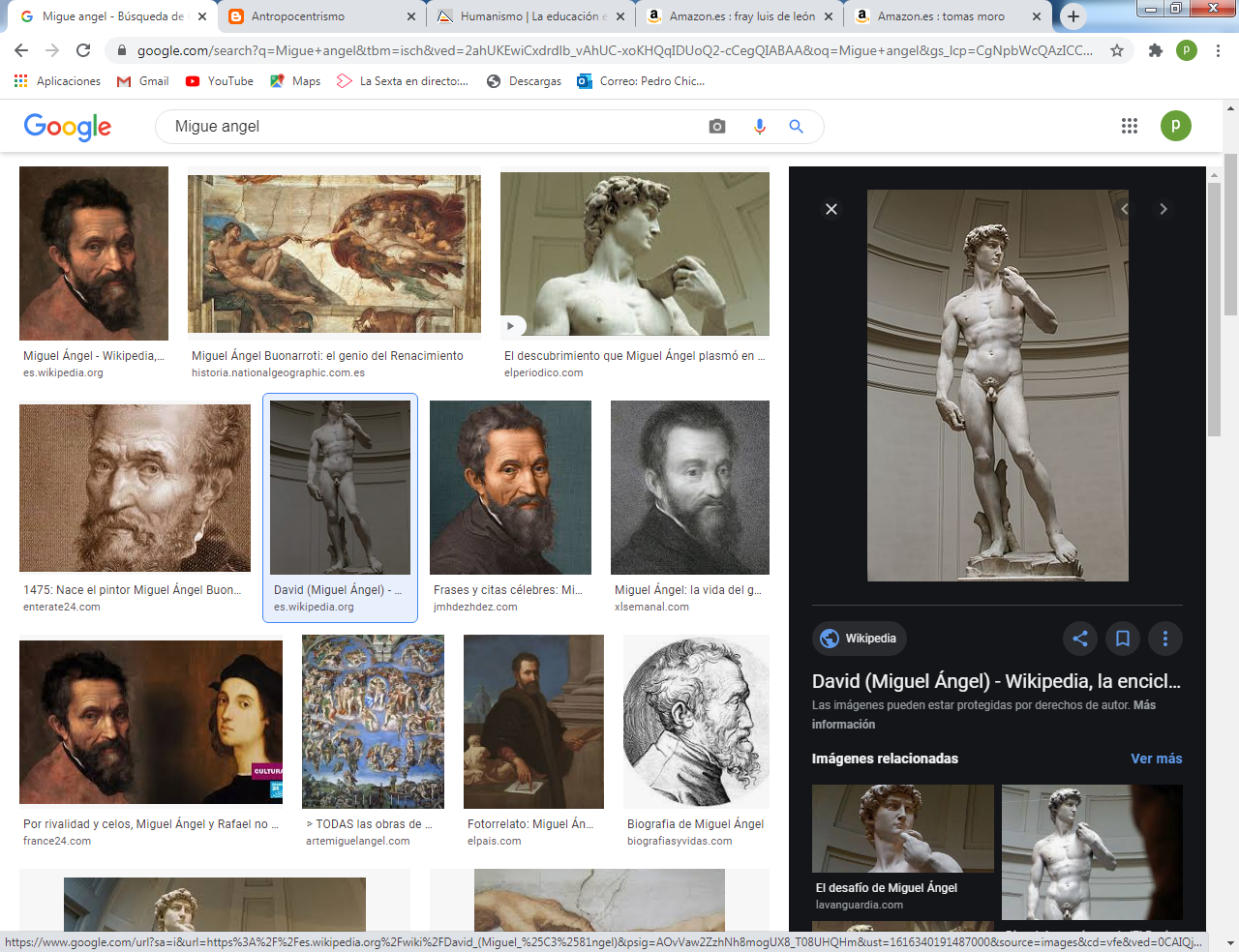 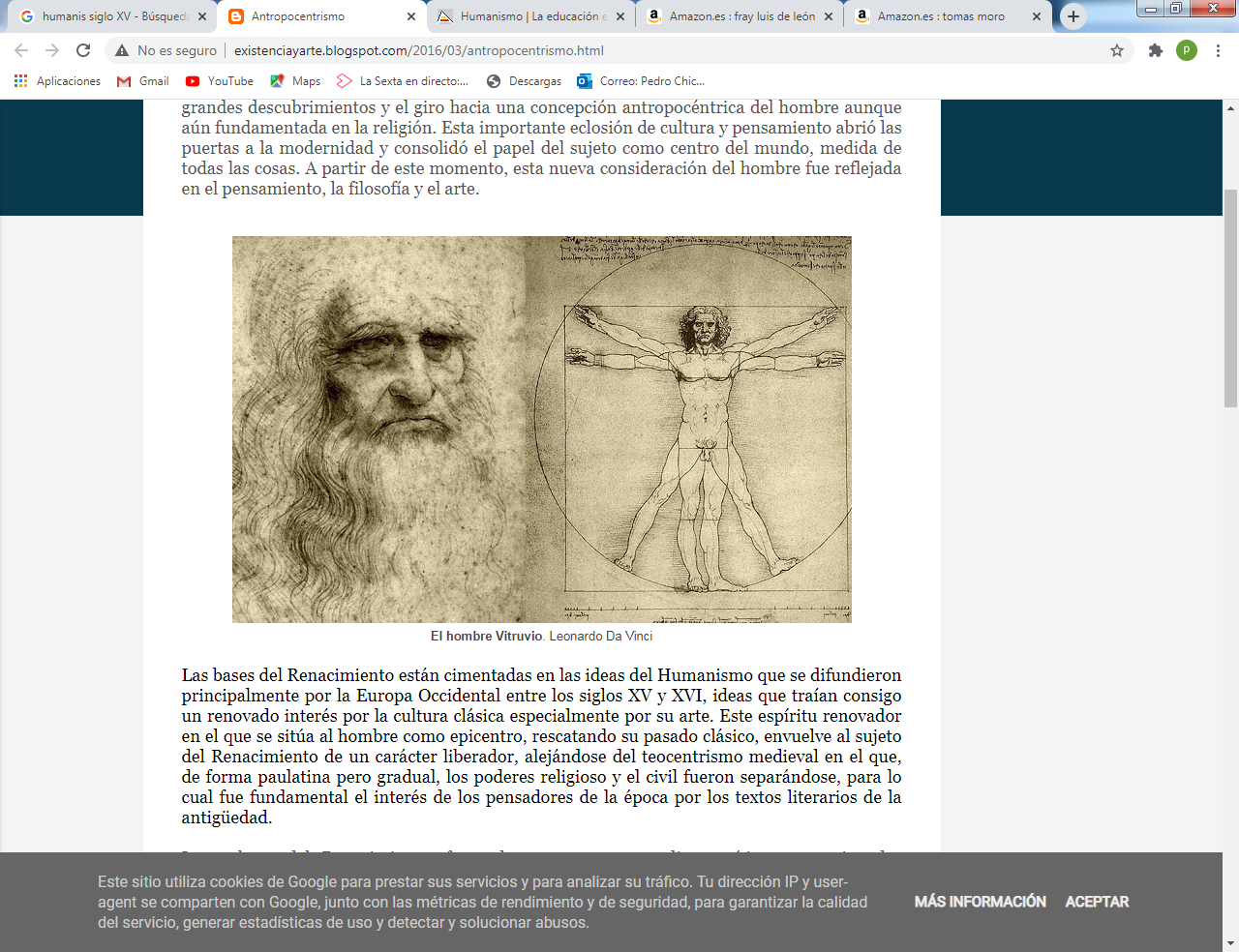 El hombre en el arte. El ideal de la vidaMiguel Angel 1475-1564    y Leonardo Da Vinci 1452-1529   Podemos intentar descubrir y valorar el movimiento humanista que se produce a partir del siglo XIV y del XV, en lo que la Historia ha llamado Renacimiento. Tiempo movido de muchos pensadores que partieran de  la revolución en las artes, y se adentraron en los interrogantes sobre el hombre. Es tiempos de contraposición con la serenidad y la estabilidad que presidió el razonar filosófico de la etapa medieval.  Analizar la filosofía del humanismo, llamado en el arte "renacimiento" por volver la mirada a los cánones estéticos de los tiempos griegos y romanos, supone perseguir  tres objetivos que hemos de conseguir:   1  La influencia enorme que supone el pensamiento sobre el hombre. Valorar la importancia que se da al cuerpo y al lenguaje, más que al pensamiento y a la lógica. Debemos descubrir el valor que se atribuye a la política y al  movimiento.   2  Se diversifican los intereses teológicos y se pone en los derechos humanos el centro de las inquietudes. Se mira más a la fantasía que a la realidad y se actúa con la ironía más que con la lógica, como acontece al final de la etapa en la gran obra del Quijote de Miguel de Cervantes, (1545-1616) que tanta Filosofía práctica encierra; y a la importancia que tiene el teatro con su fantasía, al estilo de la creatividad dramática de Lope de Vega (1562-1635). Este movimiento viene dado por la vuelta a los cánones artísticos, culturales y filosóficos de los antiguos griegos y romanos. Y se incrementa por los grandes viajes geográficos que se desarrollan fuera del Mediterráneo y que culminan con el descubrimiento de América y  la exploración europea de la costa africana y los viajes a Oriente 3  La tarea filosófica deja de ser abstracta y se orienta a valores huaso: al honor, al deber al al amor, poder, al placer, en una palabra al vivir El ensalzamiento de la dignidad humana, y los derechos, encauzan la reflexión: se ensalza la igualdad del varón y la mujer, se aprecia la influencia de la familia, se exhibe la riqueza como signo de grandeza.  Y sentir la sorpresa de los conocimientos científico del espacio y de la tierra, desencadenados por la revolución copernicana, que se produce desde siglo XIV llega hasta los postulado de Galileo. Nicolás Copérnico (1473-1543) insinúa el heliocentrismo y Galileo Galilei (1564-1642) un siglo después lo demuestra con su telescopio y lo afirma, aunque le obligan a callarlo ( E pur si muove)   El interés del hombre por la ciencia y el arte se hace presente en la Filosofía al necesitar explicar las razones de la libertad y de la igualdad y ante la necesidad de razonar los progresos científicos que se van acelerando .    El final del período escolástico, al que se le suele considerar injustamente decadente en lo científico y brillante en lo metafísico, olvida muchas de sus aportaciones y de sus intuiciones. Desde el siglo XIV se siente el nacimiento del movimiento humanista y renacentista, que llega a su cumbre en el XV y algo conserva hasta el XVI. La atención se vuelve entonces sobre temas más humanos y menos religiosos y entra en crisis la visión teológica de la vida y de la cultura.  Soporte de los filósofos humanistas  Unos cuantos filósofos humanistas pueden ser recordados en el siglo XIV, preparadores de la vuelta hacia el hombre (Antropología) y menos atentos a las cosas de Dios (Teología).  • Guillermo de Ockham (1300-1356) también franciscano, es el más significativo de los representantes. Condenado por sus errores religiosos, y refugiado en la Corte de Luis de Baviera huyendo de la inquisición romana, radicalizó sus posturas doctrinales declarándose enemigo del poder temporal de la Iglesia y del Papado. Por eso le dijo al protector: Defende me gladio, et ego te defendam calamo: (Defiéndeme con la espada y yo te defenderé con la pluma)        Con todo, sus escritos de serenidad, anteriores a sus conflictos eclesiales, como son los "Comentarios sobre las Sentencias", "Comentarios sobreI a Lógica de Aristóteles‛' o "Sobre la Filosofía Natural", denotan una inteligencia privilegiada y una hábil reflexión sobre lo que importa la naturaleza, lo que con frecuencia son meros planteamientos verbalistas y la distancia que con frecuencia puede existir entre la fe y la razón. Defensor de la intuición de la experiencia, influyó mucho en los movimientos empiristas posteriores.    A veces se le ha descrito como el "filósofo de los investigadores científicos" Y es porque se ve la filosofía de Ockham como precursora de la ciencia moderna, del empirismo  inglés  y de la filosofía analítica, ya que hace hincapié en el discurso racional, en detrimento de una especulación metafísica. Se le suele llamar Venerabilis Inceptor y Doctor Invincibilis por constancia y su habilidad para escapar de la persecución.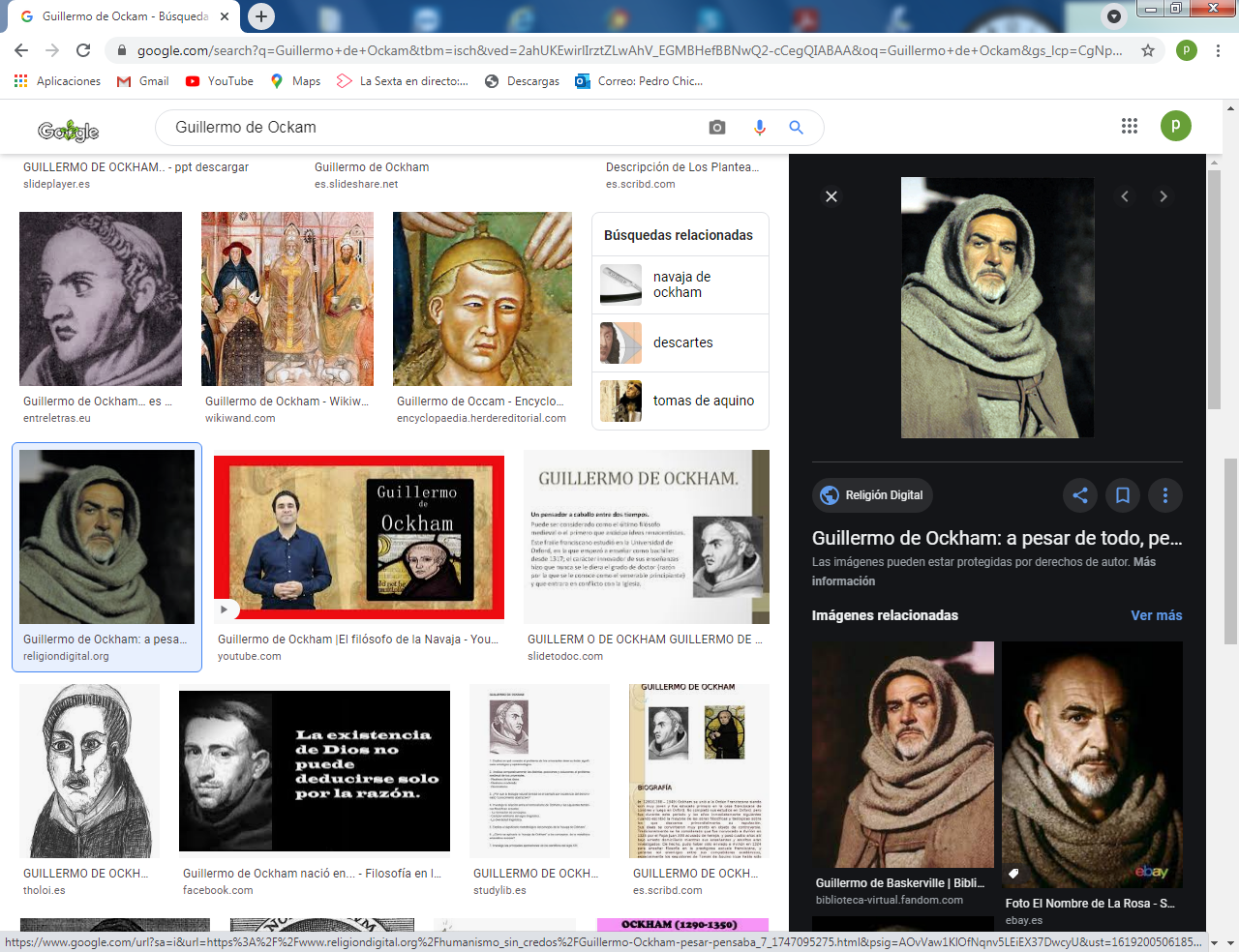 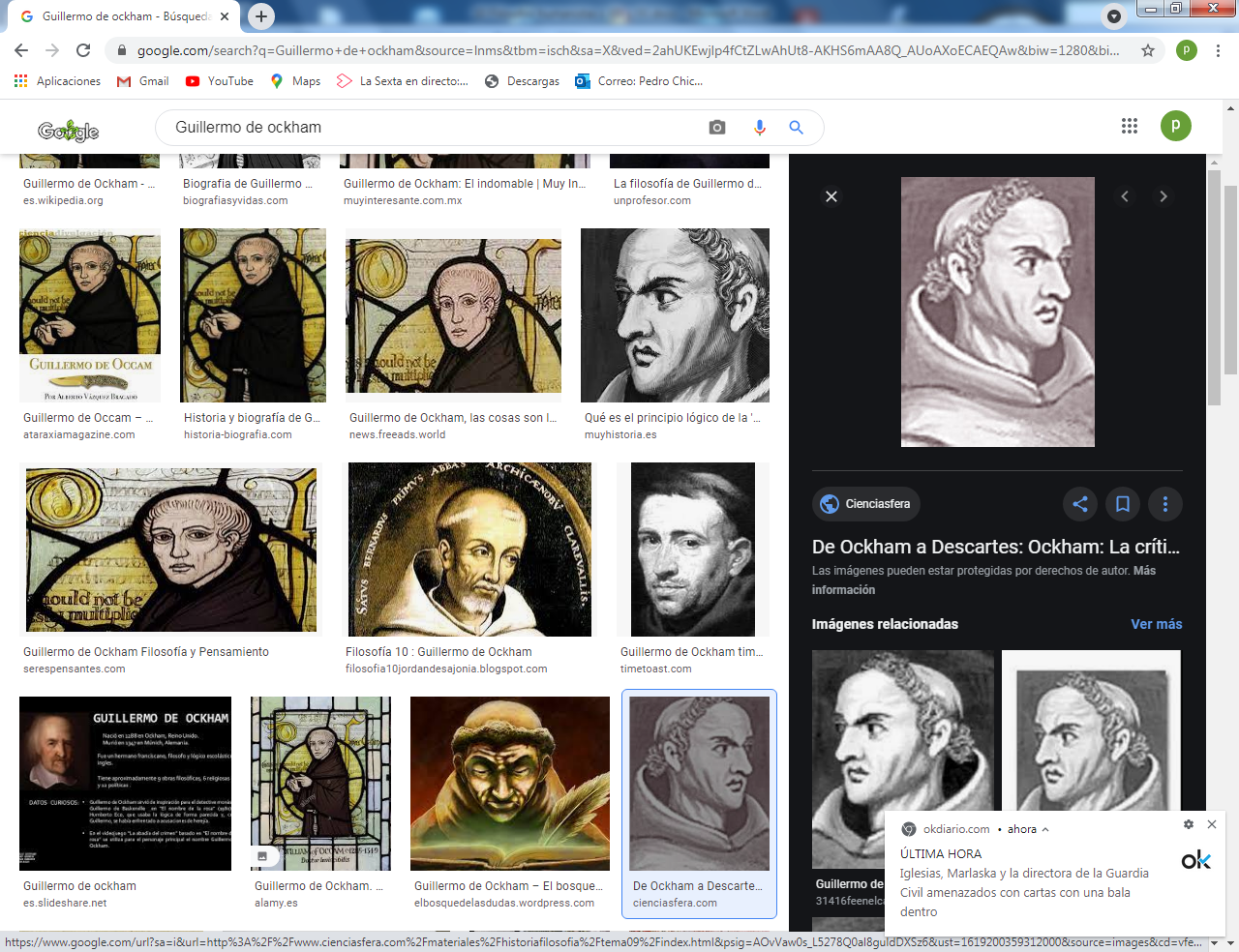 Guillermo de Ockham   y    Juan Buridam • Juan Buridam (1300-1358). Fue un filósofo escolástico francés y uno de los inspiradores  Buridamdel escepticismo religioso en Europa. Destacó en los estudios de lógica y en los comentarios a Aristóteles. Fue defensor del principio de causalidad. Como autor de trabajos teóricos en óptica y mecánica, formuló una noción de inercia intentando explicar bastante bien  el movimiento con la teoría del ímpetu. Su nombre está frecuentemente asociado al experimento mental conocido como el «asno de Buridán».    Como filósofo, Buridán adopta una posición nominalista, pero no parte de un lenguaje humano idealizado, lo que marca una diferencia importante entre su pensamiento y el de su maestro Guillermo de Ockham, con quien se le compara a menudo. Aunque ambos adopten la visión según la cual los enunciados, sean hablados, escritos o pensados, son los portadores de la verdad y de la falsedad.     Ockham, sin embargo, tiende a ver las proposiciones o enunciados pensados como expresando conceptos únicos, canónicos. Por el contrario, Buridán nunca privilegia un discurso conceptual externo a los agentes que lo expresan. Él sostiene, por el contrario, que el significado de las expresiones habladas y escritas se relaciona con conceptos cognitivos o psicológicos del locutor.     Pero su contribución más importante es la introducción del concepto de ímpetu o movimiento inercial (momento), que le hace precursor directo, en este punto fundamental, de Copérnico, Galileo y Newton. El ímpetu, proporcional a la masa y a la velocidad impartida por el agente del movimiento, mantiene al móvil en su estado de movimiento sin necesidad de acciones ulteriores.     Fue precursor también de la teoría de la formación de las imágenes ópticas y de la cinemática o ciencia del movimiento.    •   Nicolás Oresme  (1320-1382). Fue un genio intelectual perteneciente a la filosofía de la  escolástica tardía y probablemente el pensador más original del siglo XIV, por su actividad como economista, matemático, físico, astrónomo, filósofo, psicólogo, y  musicólogo. Fue también un teólogo reconocido y obispo de Lisieux, además traductor y consejero del rey Carlos V de Francia.     Se le considera uno de los principales artífices de la renovación medieval, previa a la revolución científica moderna, que es heredera de ese Renacimiento general que fue relanzado desde los siglos XV y XV.  Como muchos de sus contemporáneos universitarios, Oresme escribió en principio en latín, pero su rey sabio le indicó que escribiese asimismo en francés; de modo que dio versiones de sus propias obras y de ciertos escritos de Aristóteles en esta lengua.    Fue el último gran intelectual europeo que creció antes del surgimiento de la peste negra, evento que afectó gravemente a su tiempo y que tuvo un impacto muy negativo en la innovación intelectual a finales de la Edad Media. El pensamiento de Oresme por su variedad, extensión de intereses y reconocimiento de los problemas de su tiempo (tan importantes o más que sus coetáneos Buridan u Ockham) anunció, con todas las precauciones, aspectos de la modernidad, si bien por supuesto no supuso una ruptura con Aristóteles, por ejemplo.     Dado el desarrollo de los estudios medievales en Inglaterra y en los Estados Unidos (y su discutida defensa de una presunta continuidad entre medioevo y modernidad), Oresme ha sido más editado en países anglosajones que en la propia Francia, en cuyo recuerdo eso sí destacó Pierre Duhem.​    En su "Tractatus de configurationibus qualitatum et motuum" se hallan sus contribuciones matemáticas más destacadas. Y es que Oresme introdujo un método para mostrar gráficamente las velocidades con el que representó el movimiento uniformemente acelerado. No hay que olvidar que la carencia de instrumental matemático adecuado fue un impedimento fundamental para que los progresos en este ámbito se desarrollasen  entonces.   Se había especulado, poco antes de su trabajo, sobre si una cualidad o forma accidental —como la velocidad o el calor—, se podía distinguir o precisar por su intensio (su grado o valor en un determinado momento) siendo la extensio correspondiente la variable afectada (así el tiempo desarrollado o bien la longitud de la varilla calentada). Esos dos términos, utilizados en libros escolásticos, fueron reemplazados por latitud (latitudo) y longitud (longitudo). Pero lo importante es que, buscando cómo aclararlos, Oresme concibió la idea de hacerlos visibles en un plano mediante dos coordenadas rectangulares, mostrando así cómo se generaba una configuración.​  • Tomas de Kempis (1380-1471) En otro orden de cosas este pensador desvión la atención hacia la intimidad del hombre. Propiamente no fue un filósofo, sino un fraile de la órbita de Gerardo Groot, (1340-1384) fundador del movimiento de "educadores de la vida común" en Holanda y más tarde pasado al grupo de los religiosos agustinos.   Kempis tuvo el merito de escribir el libro que lleva su nombre, como guía de la intimidad ante Dios y ante el mundo. El Kempis, redactado con soltura y habilidad  para la vida espiritual de los monjes y frailes, ha tenido una amplia difusión entre los miembros de la Iglesia católica; algunos importantes autores de espiritualidad cristiana le han dado gran relieve, como Teresa de Lisieux, Bossuet y Juan Bosco, entre otros.   Si bien la autoría de esta obra fue ampliamente contestada por autores posteriores, en la actualidad se tiene como histórica su atribución a Tomás de Kempis, para algunos inspirado en las obras del místico flamenco Jan van Ruysbroek (beato Rusbroquio, muerto en 1381) y de mucha influencia en los ámbitos germánicos. 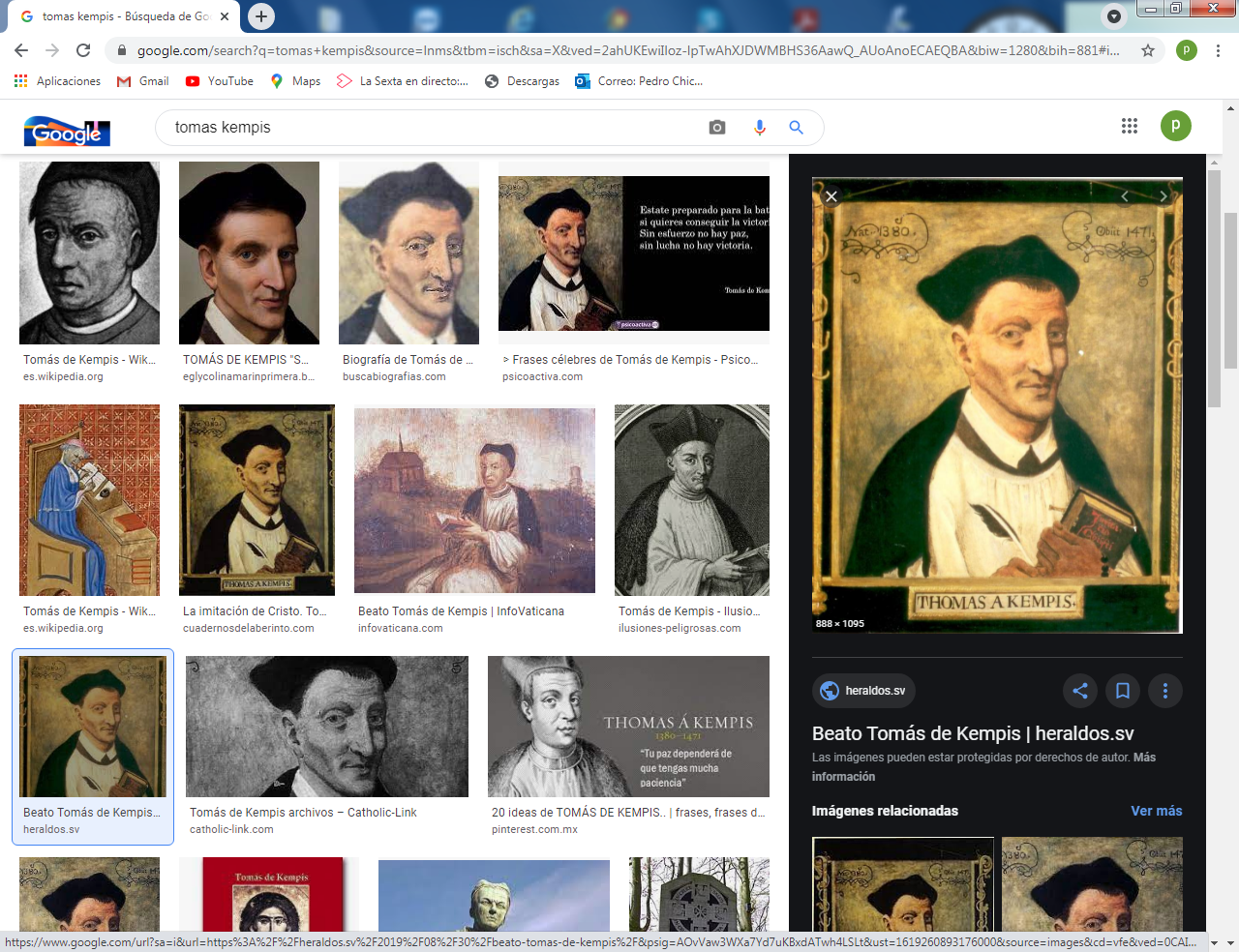 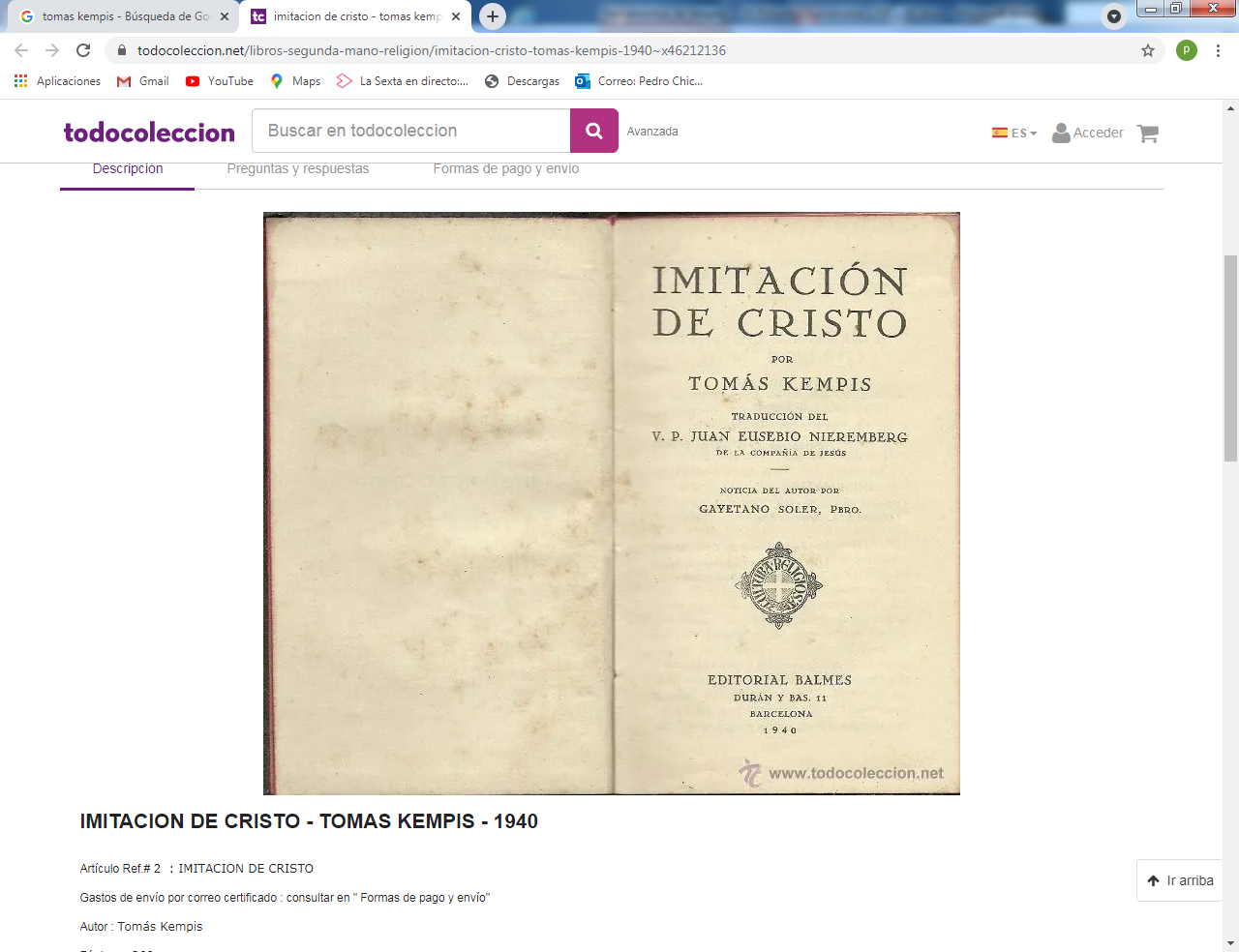 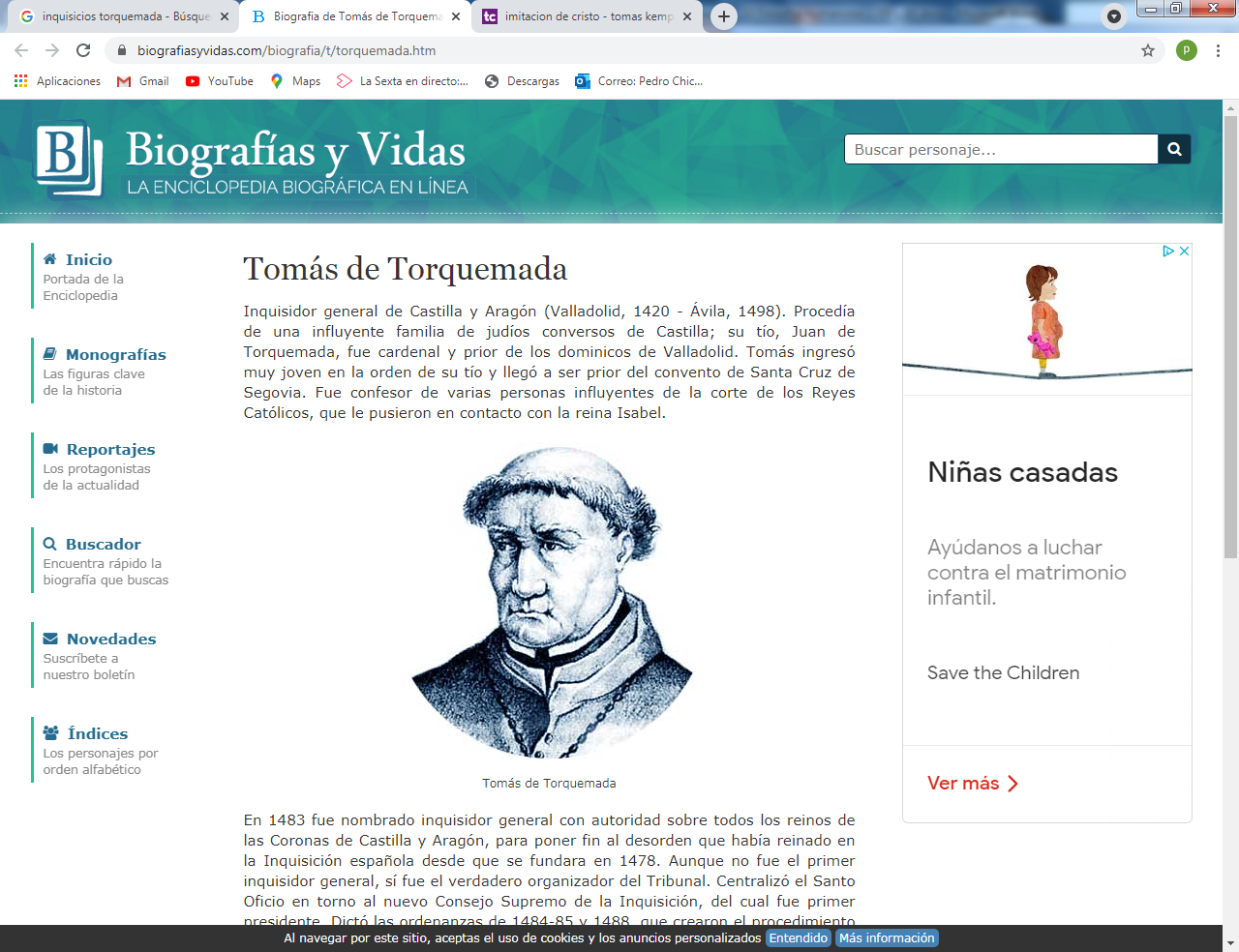      Tomas de Kemòs        y                                Tomás de Torquemada    •  Tomás de Torquemada 1420- 1498. Fue un presbítero dominico castellano, confesor de la reina Isabel la Católica y primer inquisidor general de Castilla y Aragón en el siglo xv.  Encauzó la persecución de los  judeoconversos, entre 1480 y 1530. Se le puede citar como un defensor de la ortodoxia católica que se mantuvo en el ejercicio de su cargo como promotor de una exigencia rigurosa e incluso exagerada. Su nombre se asoció siempre la crudeza en la persecución contra los judíos y los herejes.    Por una parte, se dice que era piadoso y austero: no quiso ser arzobispo de Sevilla. La leyenda negrada sobre la inquisición ha convertido a esta figura con supuesta crueldad y total fanatismo al servicio del catolicismo. El cronista coetáneo Sebastián de Olmedo lo describió como: martillo de los herejes,  relámpago de España, el protector de su país, el honor de su orden. Los críticos actuales no están conformes con esa visión   Torquemada, al igual que se hacía en toda Europa, promovió la quema de literatura no católica, en particular de  bibliotecas judías y árabes.  •  Gabriel Biel (1410 - 1495) Fue un teólogo católico alemán, llamado el "doctor profundísimo", profesor en Tubinga llamado el último de los escolásticos y primero de los humanistas.. Ordenado presbítero en 1432, estudió después en Heidelberg, donde alcanzó el grado de Magister Artium en 1438. En 1451 estuvo en Erfurt, pero dos años más tarde es en Colonia donde obtiene el Bachillerato en Teología, y de 1455 a 1457 de nuevo estuvo radicado en Erfurt. Consta como Licentiatus in Theologia, pero no se sabe dónde obtuvo este grado, tal vez en Erfurt o en Colonia. Se sabe que no obtuvo el doctorado, según él mismo afirma. En 1457 se trasladó a Maguncia como predicador de la catedral, donde permaneció probablemente hasta 1465, con dos interrupciones.      Colaboró con el conde Eberhard I de Wurtemberg en dar inicio a la Universidad de Tubinga, fundada en 1477, y de la cual fue rector en dos ocasiones. Allí, desde 1484, fue su primer profesor de Teología, asignatura por la cual la universidad luego adquiriría gran fama.    Promovió la devotio moderna reflejada en Tomás de Kempis. Intervino en la fundación de varias casas de los Hermanos de la Vida Común y llegó a formar parte de ellos. Fue su superior. Entre 1486 y 1488 redactó los tres primeros libros de su Comentario a las Sentencias y parte del cuarto (lo terminó después su discípulo Wendelin Steinbach). A lo largo del siglo XVI se hicieron diez ediciones del Collectorium circa IV libros Sententiarum (editado por primera vez en 1501).      En el conflicto que surgió entre Diether von Isenburg (arzobispo de Maguncia) y Adolf von Nassau (no confundir con su homónimo Adolf von Nassau, anterior rey germánico) por la sede episcopal de Maguncia, Gabriel Biel apoyó al último, candidato del papa Pío II, y llegó a escribir su "Defensorium oboedientiæ apostolicæ" en 1462.    Discípulo de Guillermo de Occam, tal como él mismo se declaró, en realidad fue más bien seguidor de Juan Duns Scoto, y un pensador ecléctico. El pensamiento de Biel se caracteriza por su equilibrio, manteniéndose en muchos puntos al margen -contra la costumbre de la época- de disputas teológicas de escuelas. En términos filosóficos, generalmente se lo cataloga como nominalista o como escotista. Mantuvo buen trato con otras corrientes de pensamiento, tales como con los realistas o con los humanistas.      Algunas posiciones defendidas por Gabriel Biel en su momento eran materia de discusión y después se convirtieron en doctrina teológica predominante. Algunas de ellas son: que el estado no puede obligar a judíos, paganos o niños a recibir el bautismo; que el poder de la absolución es inherente al orden sacerdotal y que sólo la materia (es decir, las personas a las que absolver) puede ser concedida o retenida por el ordinario; que toda jurisdicción eclesiástica es derivada del Papa, mediata o inmediatamente; que el ministro del bautismo no necesita para ello más que la intención específica de hacer lo que la Iglesia quiere con tal sacramento.   2 El humanismo, cauce de pensamiento y de sentimiento     EI siglo XIV Se caracterizó en toda Europa por un cansancio creciente causado por los planteamientos teóricos de los últimos escolásticos. Se corría el peligro de Ia esterilidad en las discusiones y en los maestros de las diversas Universidades.    Los nuevos avances geográficos, y el incremento de los intercambios comerciales, provoca una gran movilidad social, un fecundo intercambio de conocimientos culturales, el mayor conocimiento de libros antiguos y un renacer artístico que lleva a los eruditos a desenterrar a los autores de Ia antigüedad grecolatina.    La cadena de personajes creadores y eruditos que, desde finales dei Siglo XIV y a Io largo de toda la centuria siguiente, extiende la cultura por toda Europa y suscita una nueva ola de pensamiento humano, es interminable, por su variedad, por su originalidad y por sus perspectivas humanas.Podemos citar algunos significativos:    •  Erasmo de Rotterdam(1467-1536). Consejero de Carlos V, espíritu abierto y pluralista, fino crítico de los extremismos de su tiempo, erudito y sensible a todos los hechos culturales de su tiempo, Erasmo se convierte pronto en foco de influencia y en centro de relación.Los escritos que brotaron de su pluma fueron más influyentes por su fama y por su oportunidad, que por su contenido. Sin embargo resonaron con su original estructura en todos  los medios cultos. Sus "Adagios", sus ”Parábolas", sus "Coloquios", el 'Plan del  luchador cristiano", "La iniciación precoz de los niños en Ias buenas Ietras" y sobre todo  el "Elogio de la locura", figuran entre sus obras más conocidas.    Como escritor inteligente, aunque muy vanidoso y satisfecho de su dignidad, no se declaró adepto al luteranismo en pleno auge en su vida; pero tampoco del catolicismo  inspirado en el respeto al Primado de Roma. Hsbil critico fue sobre todo acogido y conocido por el libro  del "Elogio de la locura", según la traducción habitual, aunque su texto llevaba por titulo "Stulticiae laudatio". Estulticia debería traducirse por ingenuidad, simpleza, no por locura o "insania" enfermedad en latín.    • Juan Luis Vives (1492-1540) Fue el más culto y clarividente de su tiempo. Pasó por  pacifico y prolífico y el más internacional por su influencia y por los rasgos de su vida.  Su familia de ricos y nobles comerciantes se cuidaba muchos de la educación. Frecuentó los Estudios Generales de la ciudad. A los 17 años fue a Paris; y después, como preceptor de la familia Baldaura, acudió a Brujas como preceptor de los miembros jóvenes de la misma. Allí contrajo matrimonio con una hija de la familia, Catalina.    En 1519 fue elegido profesor de Lovaina. Entabló amistad con Erasmo y con Tomas Moro. En1521 fue nombrado preceptor de la princesa María y fue a Inglaterra.  Ante los desórdenes de Enrique Vlll, prefirió abandonar la corte, después de haberse opuesto al divorcio del Rey con Catalina, la hija de los Reyes Católicos de España.  Regresó a Lovaina y en 1527 se instaló definitivamente en Brujas, no habiendo querido aceptar la cátedra de Nebrija que se le ofreció en Alcalá de Henares en España.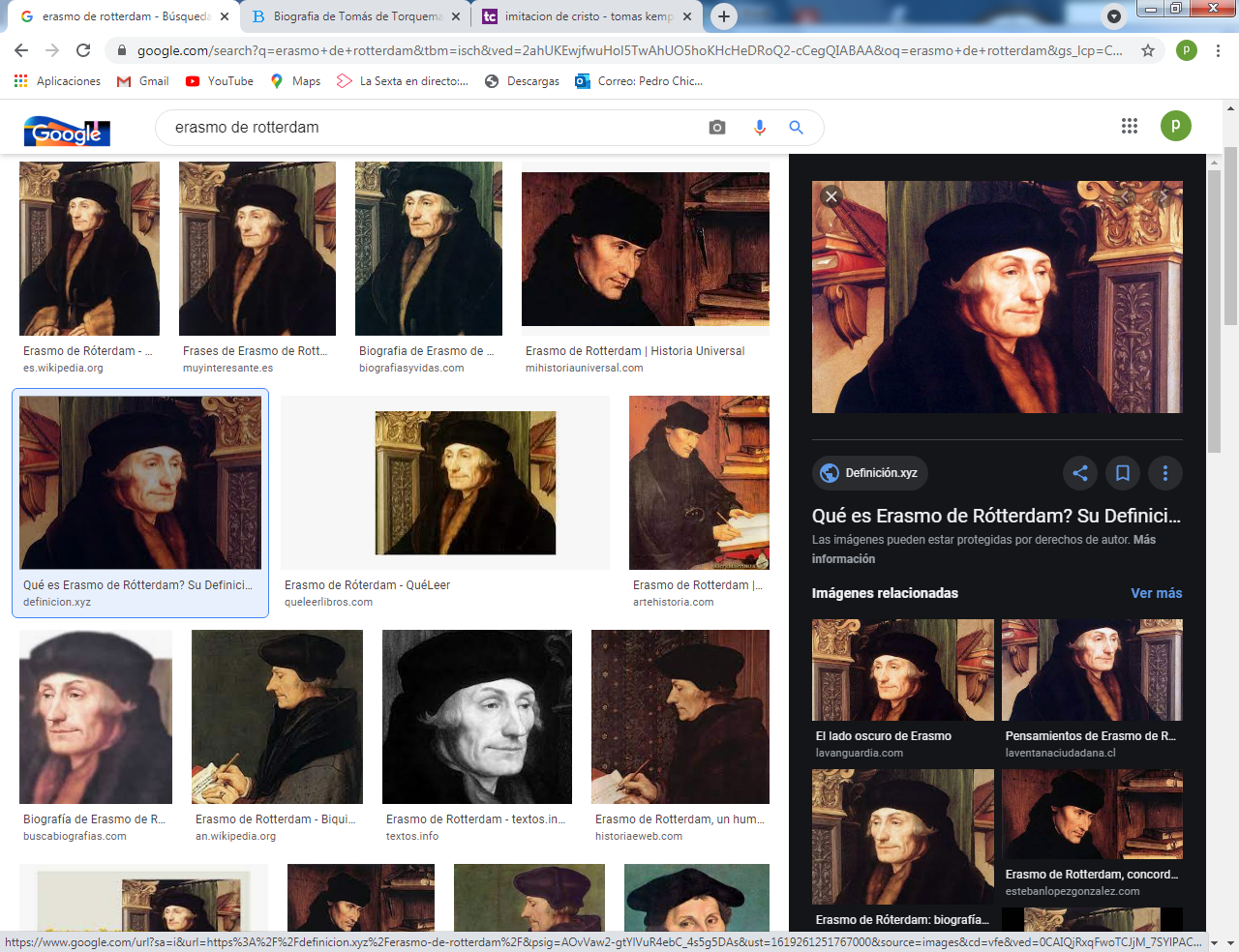 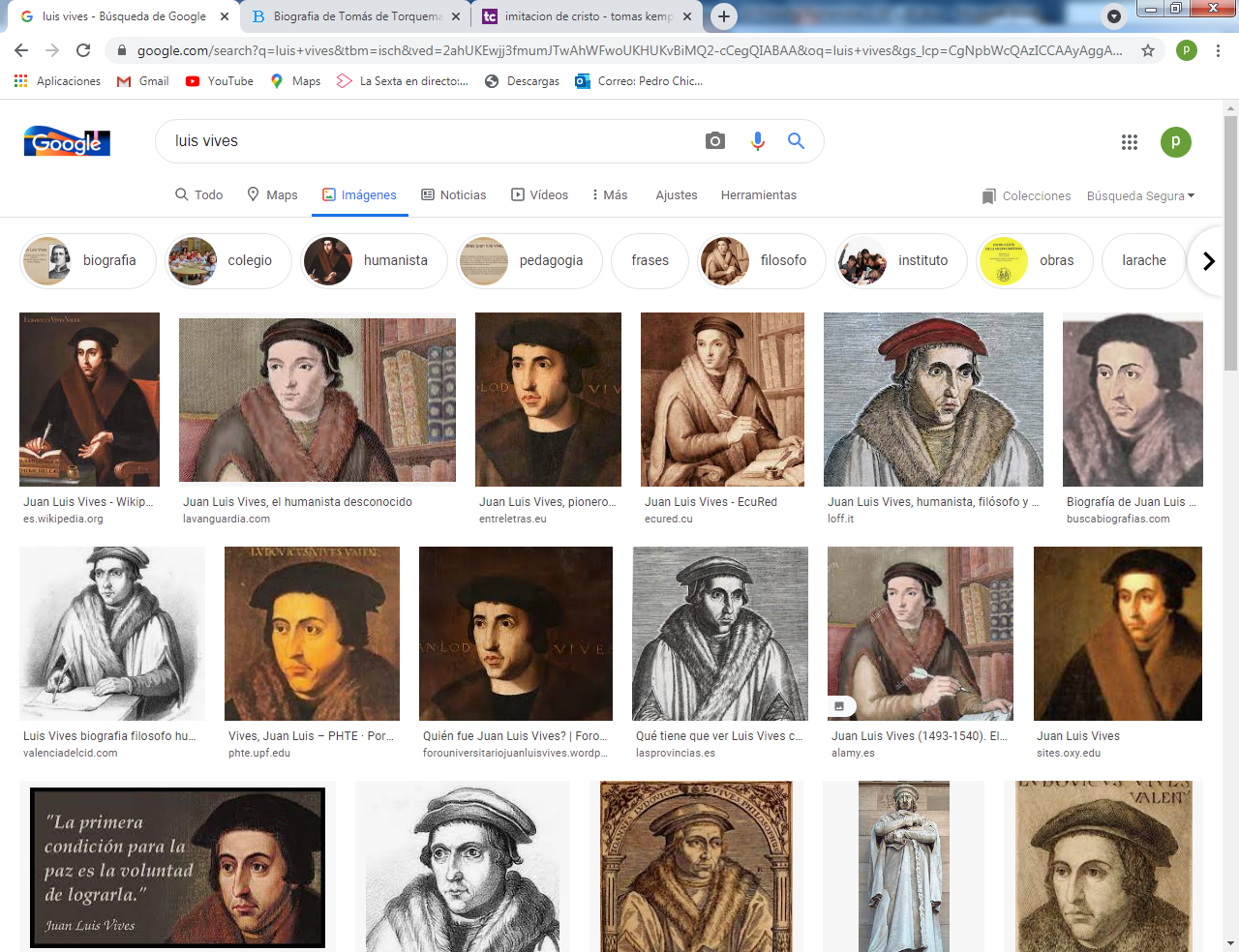 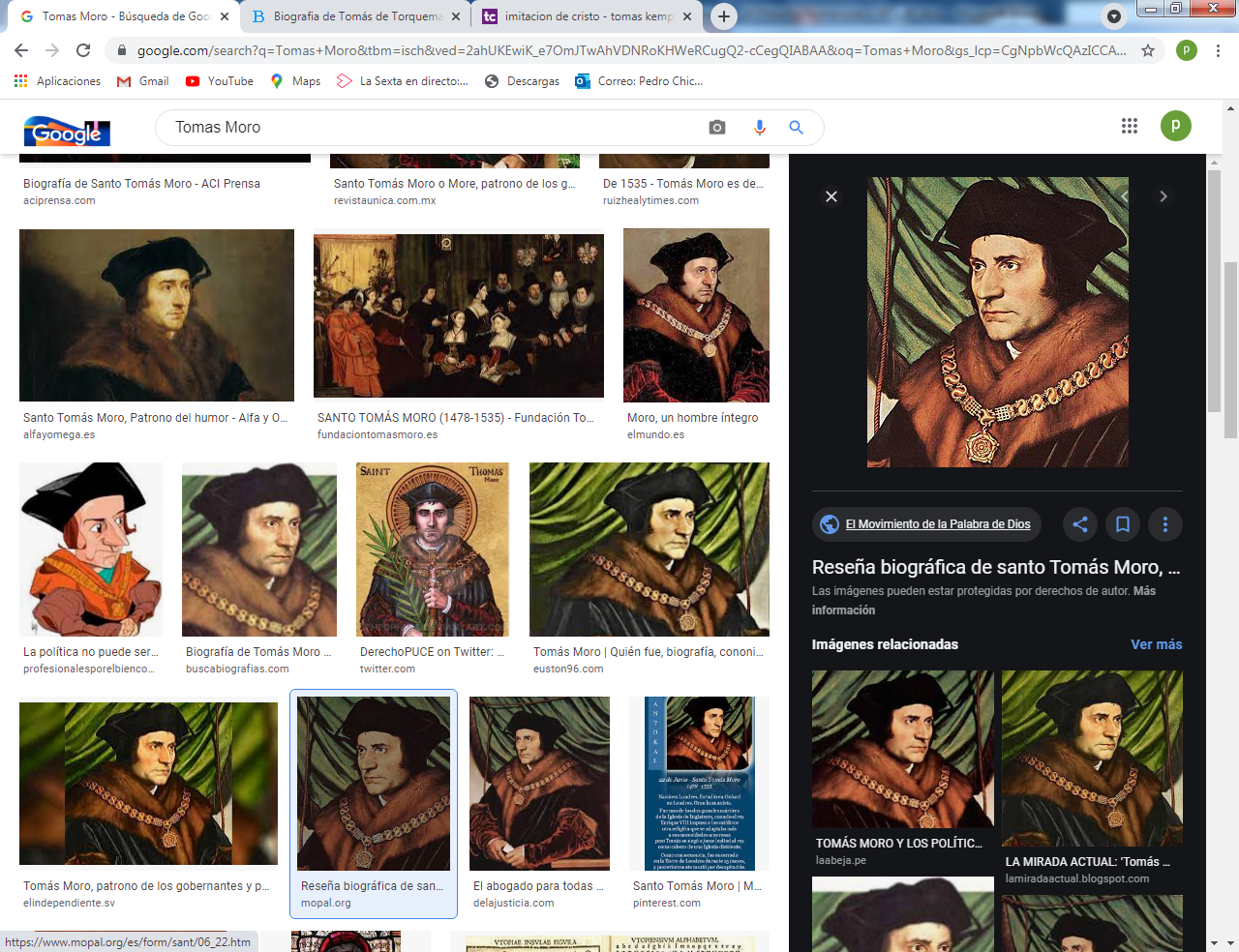          Erasmo de R.                         Luis Vives                       Tomás Moro    Enfermo de la gota, se instaló después en Lille y más tarde en Paris, dedicándose por entero a su producción literaria, de portentosa abundancia y de reconocida originalidad. Hallándose en Breda, se agravó su dolencia, falleciendo en 1540 y dejando para la posteridad  la imagen perfecta del humanista  erudito, del cristiano cabal y del pensador sereno.   Siempre ágiles y profundas, las obras más significativas de Vives son "Sobre el alma y la vida", "Sobre la enseñanza de las disciplinas", "La instrucción de la mujer cristiana", etc. Vives es el corazón abierto y recto que busca la verdad y el sentido de la vida, en medio del saber y de la continua investigación para crecer en la ciencia. La rectitud de su pensamiento va emparejada con la honestidad de su conciencia insobornable.  Su espíritu sereno, su mente clarividente y la profundidad de sus juicios, así como la amplitud de su saber, le acreditan como figura señera de las letras hispanas, pero también del alcance ecuménico que es típico del Humanismo.   • Tomás Moro (1478-1535)  Fue un filósofo, teólogo, político, humanista y escritor inglés, que fue además poeta, traductor, lord canciller de Enrique VIII, profesor de leyes, juez de negocios civiles y abogado. Su obra más famosa es "La Utopía", donde busca relatar la organización de una sociedad ideal, asentada en una nación en forma de isla del mismo nombre.    Moro además, fue un importante detractor de la Reforma protestante y, en especial, de Martín Lutero y de William Tyndale. Otras obras suyas fueron casi todas en defensa de la fe y en contra de la reforma luterana. Asi fueron "Los diálogos sobre los herejes", "Respuesta a un libro envenenado", o "Instrucción sobre la plegarias", entre otros muchos   En 1535 fue enjuiciado por orden del rey Enrique VIII, acusado de alta traición por no prestar el juramento antipapista frente al surgimiento de la Iglesia anglicana, por oponerse al divorcio con la reina Catalina de Aragón y por no aceptar el Acta de Supremacía, que declaraba al rey como cabeza de esta nueva Iglesia. Fue declarado culpable y recibió condena de muerte. Permaneció en prisión en la Torre de Londres hasta ser decapitado el 6 de julio de ese mismo año. Moro fue beatificado en 1886 y canonizado en 1935, junto con Juan Fisher, por la Iglesia católica, que lo considera un santo y mártir.      Otros humanistas hispanos fueron:  •  Elio Antonio Nebrija (1444-1522), gloria de las letras castellanas con su inmortal "Arte de la lengua catellana”, primera gramática en lengua vulgar; o Juan Luis  Valdés (1499-1541) cultivador de la lengua en su libro "Diálogo de la Lengua", pero también escritor fecundo de pensamiento, como refleja en su "Dialogo de la doctrina cristiana",  que no fue satisfactorio para la Inquisición, lo que le origino un pleito.    Elio Antonio de Nebrija, de Nebrixa o de Lebrija, fue humanista que gozó de gran fama ya como colegial en el Real Colegio de España de Bolonia. Ocupó un lugar destacado en la historia de la lengua española por ser el autor de la primera gramática castellana (la Gramática castellana), publicada en 1492 (tres meses antes del descubrimiento de América), de un primer diccionario latino-español ese mismo año y de otro español-latino hacia 1494, con bastante anticipación dentro del ámbito de las llamadas lenguas vulgares.     Fue, además, historiador, pedagogo, gramático, traductor, exégeta, docente, catedrático, filólogo, lingüista, lexicógrafo, impresor, editor (de obras propias y ajenas), cronista real, escritor y poeta. Su carrera como profesor y autor fue muy extensa para la época, pues abarcó más de medio siglo, desde 1470 hasta 1522, año de su muerte a los 81 años.   •   Francisca de Nebrija (1474-1523) Fue la hija de Elio Antonio preparada por el padre para colaborar con él en la Gramática castellana y además para acompañarle y sucederle  en la cátedra de retórica, siendo la admiración de todos que una mujer ejerciera de profesora catedrática con brillantez y profundidad admirable.   Ella fue su auxiliar de cátedra y la primera mujer que ejerció en un ambiente reservado solo para varones. La inteligencia y la sabiduría de esta mujer brillante, estimulada por la fama y la sabiduría del padre supuso un paso de apertura para las cátedras universitarias, como aconteció con la preceptora de los hijos de Isabel la Católica, la catedrática Beatriz Galindo.  •    Beatriz Galindo (1465-1535), preceptora nombrada por la reina Isabel la Católica, inició la lista de las mujeres que ejercieron como docentes y especialmente como ilustres doctoras en la Universidad de Salamanca.  Cinco reinas fueron discípulas de Beatriz Galindo: la propia reina Isabel I y sus 4 hijas: Juana, reina de Castilla, Catalina, reina de Inglaterra, Isabel y María, reinas sucesivas de Portugal.     También cabe citar en esa labor docente en ámbito renacentista a otras mujeres docetnes: Luisa de Medrano,(1484-1529) profesora de una universidad hispánica salmantina ; a María Pacheco, hija del conde de Tendilla y mujer del comunero Padilla;  a Ana de Cervatón, señora de Chucena, dama de honor de la reina Germana de Foix;​ a Juana de Contreras, que como la anterior fue discípula y corresponsal de Lucio Marineo Sículo;y a otras muchas como Ángela de Carleto, a Isabel de Vergara. Todas ellas fueron brillantes cultivadoras del género epistolar, pero no se conserva de ellas mucha obra escrita, salvo de Luisa Sigea. La entrada de la mujer en los ámbitos culturales fue realmente un paso nuevo, que adelante iba a resultar motor de progreso y de mejora social y filosófica.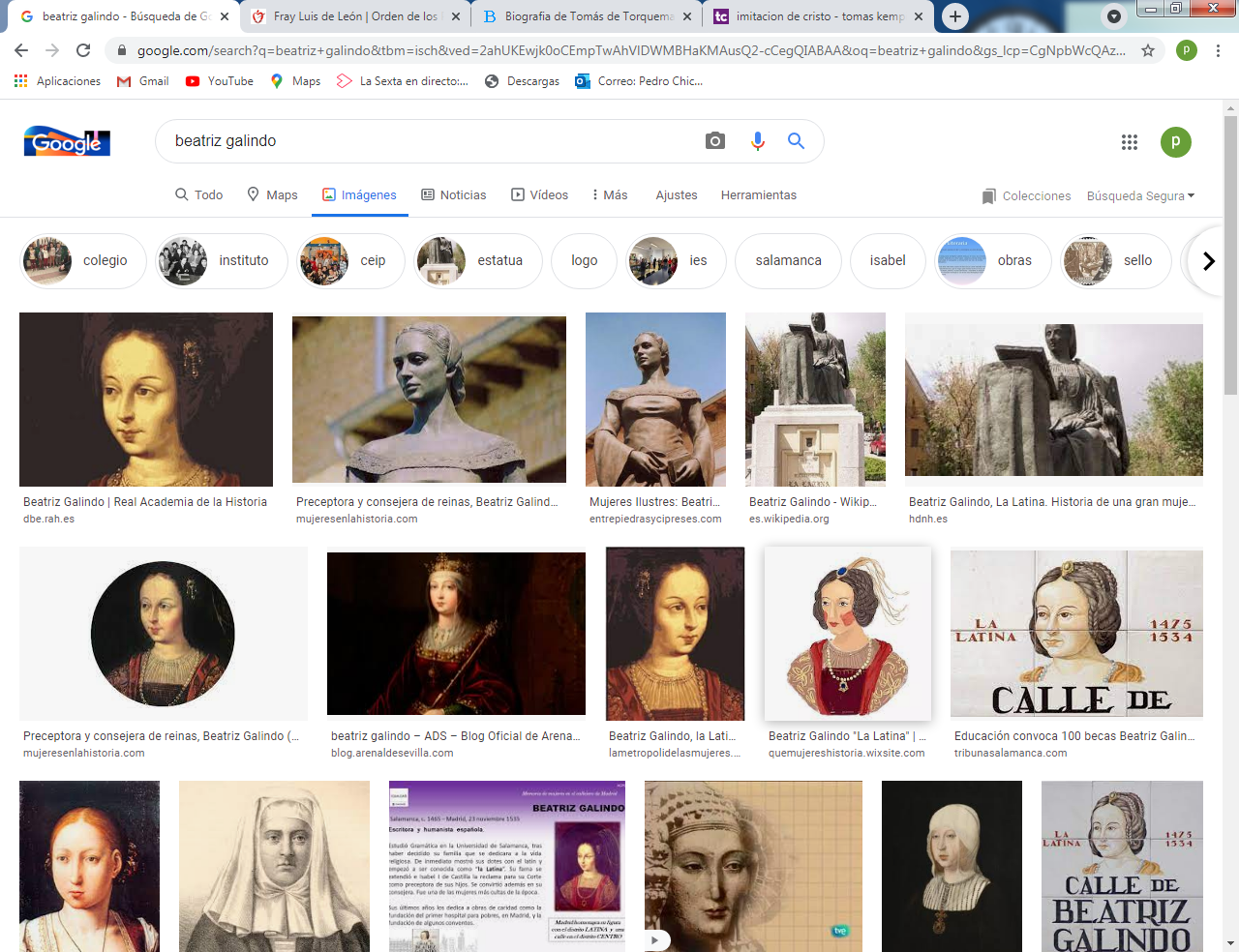 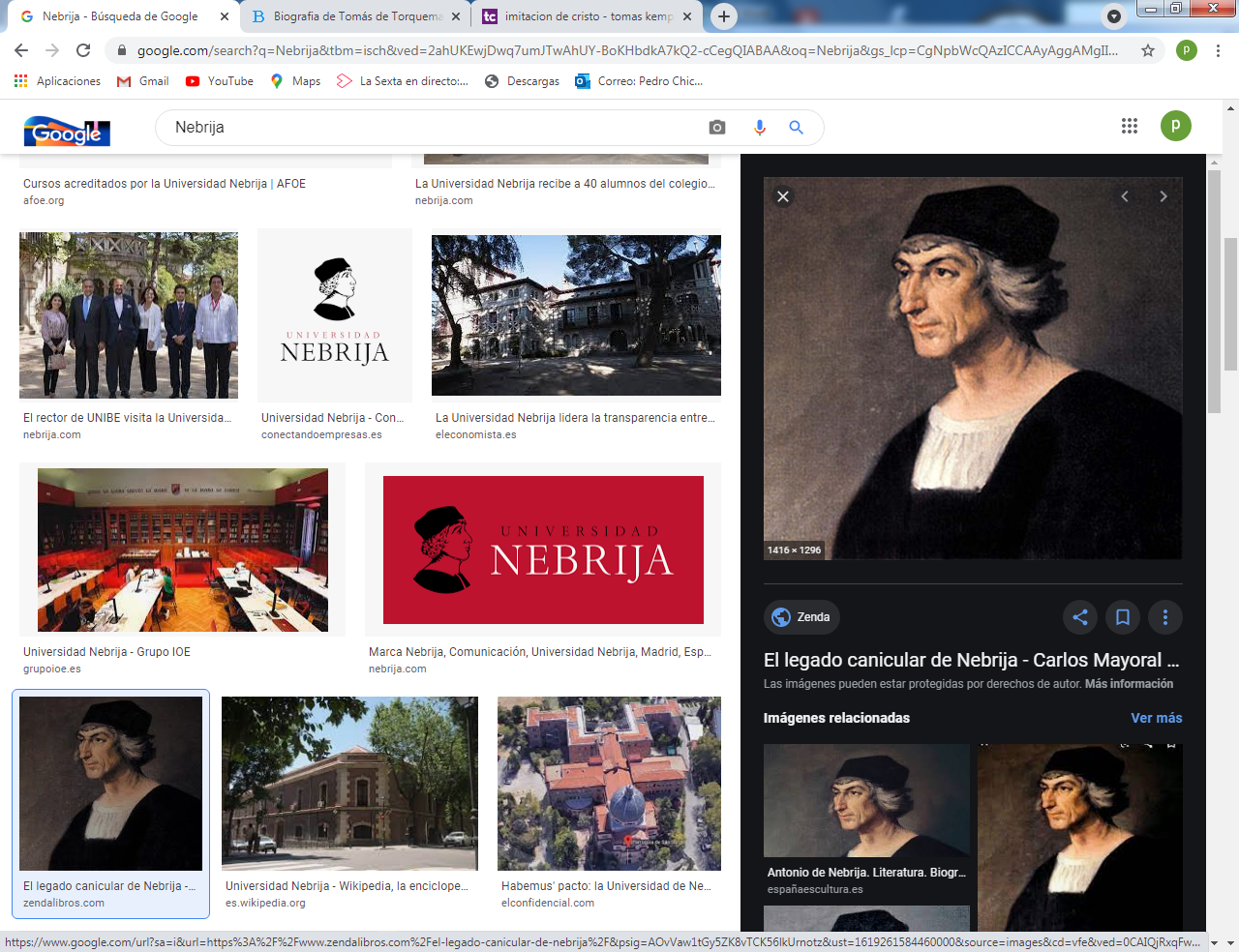 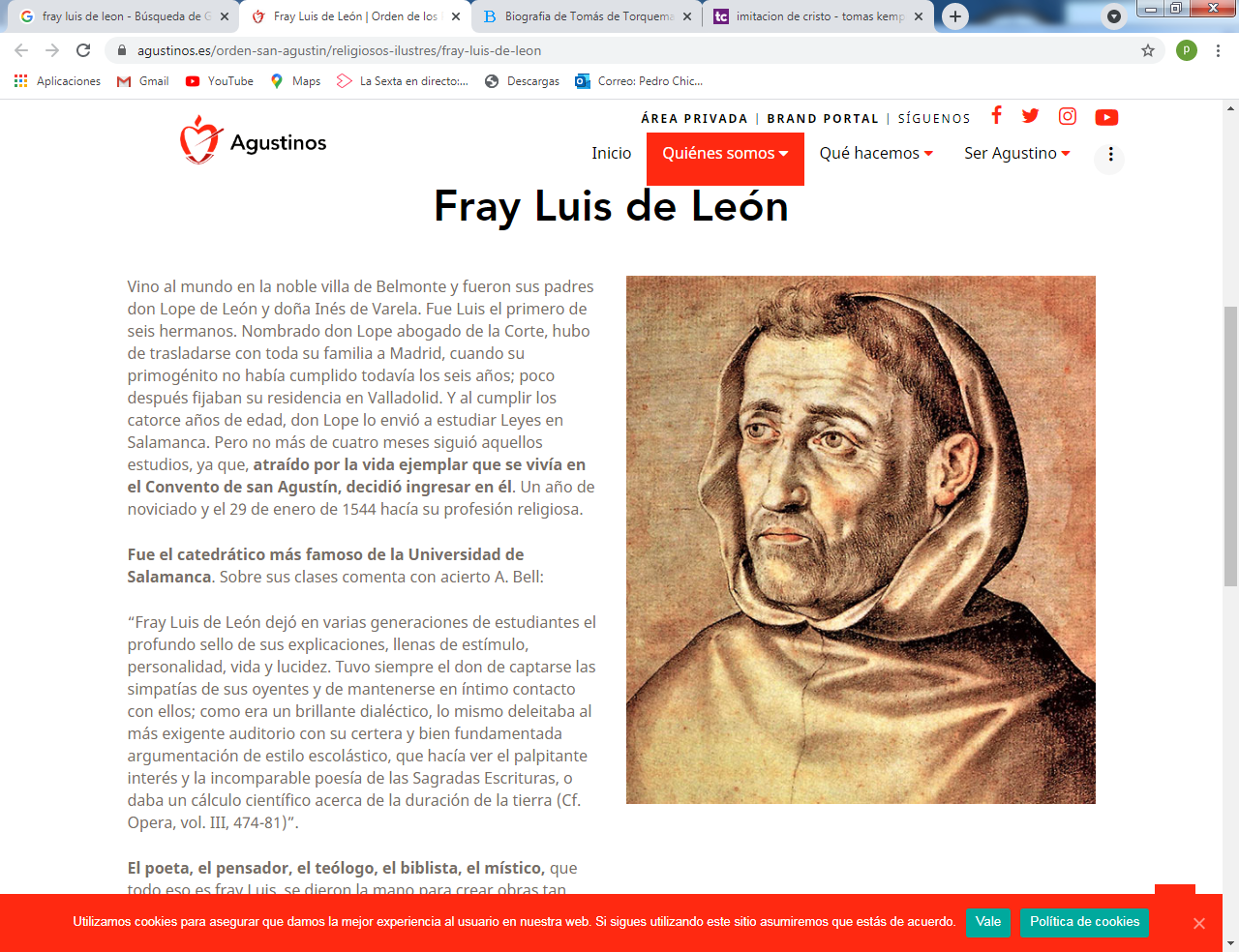   Beatriz Galindo                         Nebrija                   y          Fray Luis de Léon •  Fray Luis de León (1528-1591) Fue otro de los grandes autores del renacimiento castellano. Agustino y catedrático brillante de la Universidad de Salamanca, había nacido en  Madrigal de las Altas Torres. Fué inteligente teólogo, poeta, astrónomo, humanista y religioso de la escuela salmantina.    Fray Luis de León es uno de los poetas más importantes de la segunda fase del Renacimiento español, junto con Francisco de Aldana, Alonso de Ercilla, Fernando de Herrera y San Juan de la Cruz. Su obra forma parte de la literatura ascética de la segunda mitad del siglo XVI y está inspirada por el deseo del alma de alejarse de todo lo terrenal para poder alcanzar lo prometido por Dios, identificado con la paz y el conocimiento. Los temas morales y ascéticos dominan toda su obra.   Además, fray Luis de León fue uno de los expertos consultados para cambiar el calendario juliano usado en Occidente, desde la época de Julio César al actual calendario gregoriano, así llamado por el papa Gregorio XIII que lo autorizó.• Fray Luis de Granada (1504-1588. Fue escritor dominico español. Marchó a Évora, Portugal, invitado por el arzobispo de esa ciudad en 1551 para defender con su don de la palabra (es el mejor retórico del siglo XVI).    Fue allí confesor de los reyes​ y Provincial de los Dominicos de Portugal. Como predicador de  prestigio, pasó el resto de su vida sobre todo entre Évora y Lisboa, donde murió en 1588 .   El seguimiento de la Inquisición española  desde 1566 se debió a su  "Libro de la oración y meditación", que fue condenado por ella.     La obra de fray Luis de Granada se reparte  en tres lenguas: latín, castellano y portugués. Entre su rica producción está su Manual de diversas oraciones y espirituales ejercicios, su Suma cayetana, (obra de casos de conciencia), ambas de 1557; la antología "Compendio de vida cristiana" y el "Tratado de la oración", ambos impresos en 1559.    En 1565 publicó los dos volúmenes del "Memorial de la vida cristiana", en el que expone el camino para responder a la santidad; en 1566 reedita con correcciones y algunas supresiones el "Libro de la oración y meditación", que queda fundamentalmente igual, y al año siguiente hace lo propio con la "Guía de pecadores", pero esta vez sí totalmente rehecha. Así siguen diversos trabajos, incluida su famosa "Introducción al Símbolo de la Fe", de 1583, y el "Sermón en el que se da aviso sobre las caídas públicas", que vio luz en el mismo año de su muerte. Finalmente, algunas otras obras fueron ya publicadas póstumamente. El autor granadino es también responsable de un rico 2Epistolario". • Francisco Suárez (1548-1617) Fue conocido como Doctor Eximius, telogo, filósofo y  jurista  jesuita español. Una de las principales figuras del movimiento de la Escuela de Salamanca, fue considerado uno de los mejores escolásticos ya en tiempo renacentista.    Su trabajo se considera un punto de inflexión en la historia del segundo escolasticismo, que marca la transición del Renacimiento a la filosofía moderna. Según Christopher Shields y Daniel Schwartz, "figuras tan distintas entre sí en el lugar, el tiempo y de orientación filosófica como Leibniz, Grocio, Pufendorf, Schopenhauer y Heidegger, encontraron razones para citarlo como fuente de inspiración e influencia".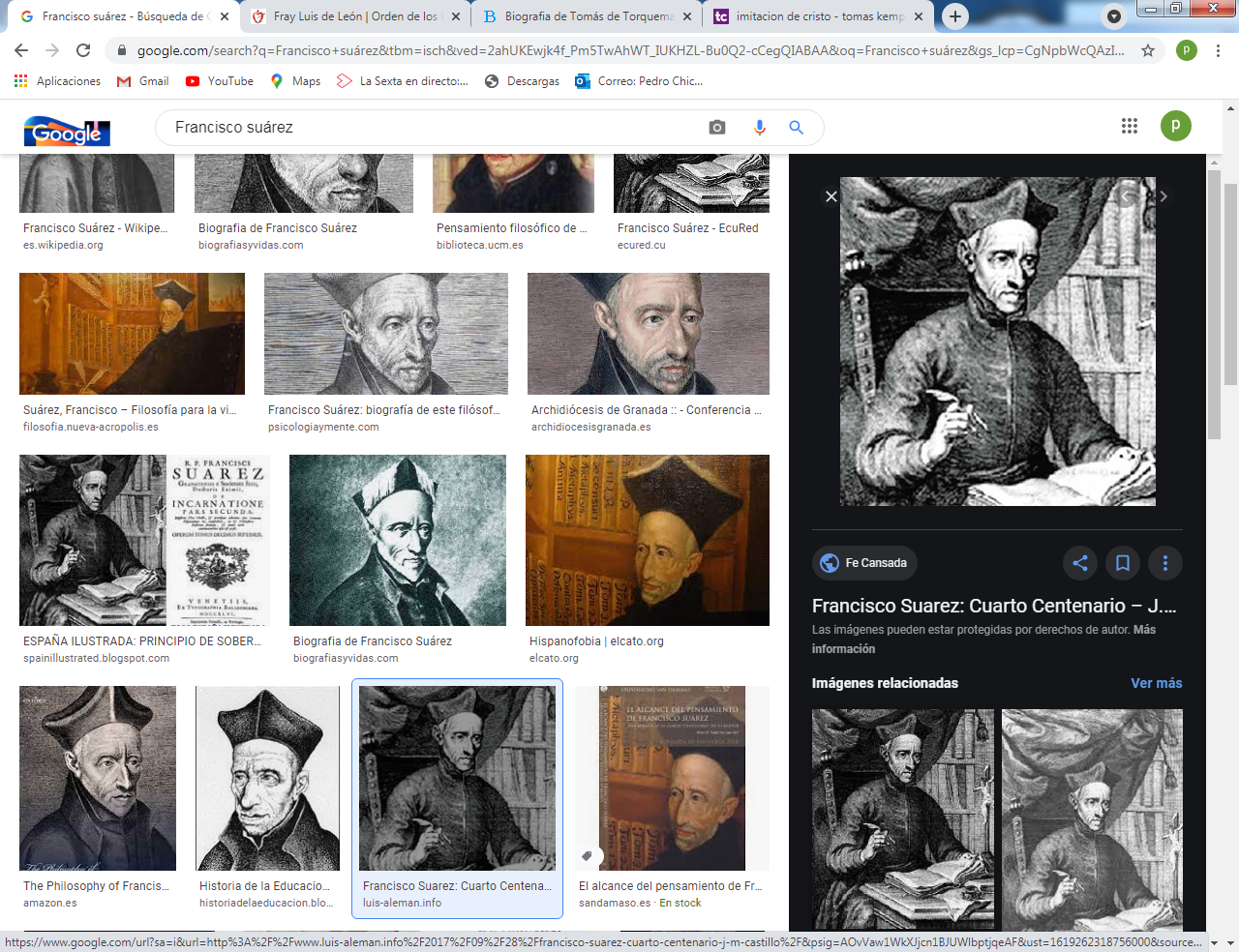 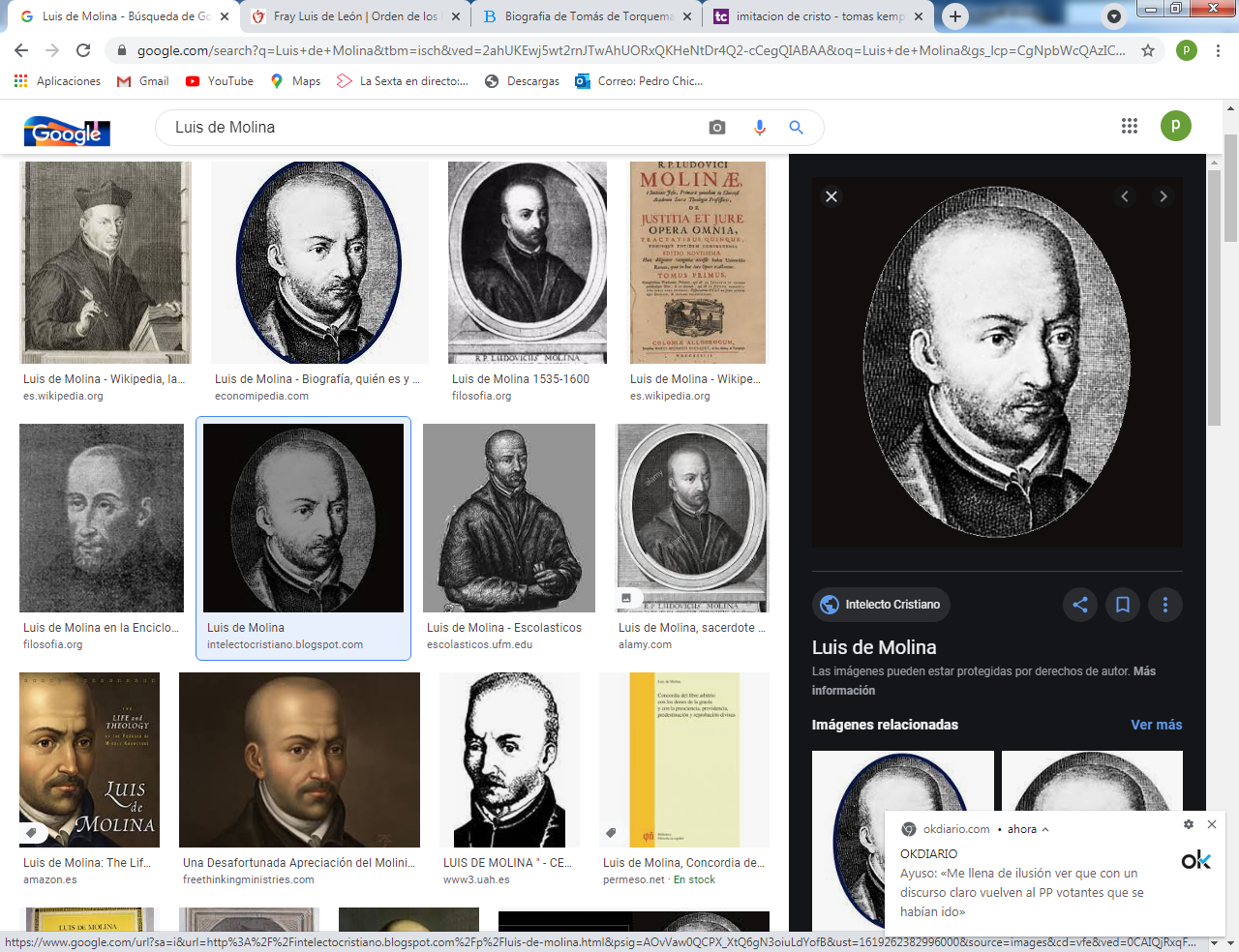 Francisco Suárez       y      Luis de Molina •  Luis de Molina (1535-1600) Fue un sacerdote jesuita español, teólogo y jurista, que centro su reflexión y defensa en el problema de la libertad y el determinismo. Combatió el determinismo, oponiendo a él el libre albedrío. Fue muy importante su posición en la "Polémica de auxiliis". Sobre esta cuestión, introdujo la noción de la ciencia intermedia, o ciencia media, llamada ciencia de simple inteligencia, pero anterior a la ciencia de visión, que es plena consecución de la perfección de la creación toda, y en la cual Dios ve los entes posibles en este mundo, pero que no se concretarán. La introducción de esta noción tuvo mucho apoyo (especialmente dentro de la Compañía de Jesús) y también muchos detractores (en especial, entre los dominicos).Su obra principal es la Concordia entre el libre albedrío y la Providencia divina. Fue tema muy debatico en aquellos tiempos. Molina clarificó la concordia del libre albedrío con los dones de la gracia, la presciencia divina, la Providencia, la predestinación y la reprobación en relación a algunos artículos de la Primera Parte de Santo Tomás, publicada en 1588, y es conocida generalmente como "La Concordia".En cuestiones de filosofía política, Luis de Molina llegó a enunciar que el poder no reside en el gobernante, que no es más que un administrador, sino en el conjunto de los administrados, los ciudadanos considerados individualmente, adelantándose así a los postulados sobre la libertad de pensadores de los siglos XVIII y XIX. Sus mayores aportaciones filosóficas estuvieron en esta área. En lla se encuentra su obra "De iustitia et iure" (la justicia y el derecho en 3 tomos, aparecidos entre 1593 y 1600). Su doctrina suele recibir el nombre de molinismo.3.  En el ámbito italiano surgió el renacimiento en forma nuevas    Estimulados por el movimiento artístico y literario que sacude las diversas cortes que conviven en los señoríos italianos, aparece enorme cantidad de figuras ilustres. Sus producciones brillantes en el arte llevaron la atención a sus planteamientos sociales generando múltiples disputas sobre la autoridad de los gobernantes, comenzando sobra el poder del mismo Papa en cuanto señor de una nación o estados que eran los Estados Pontificios". •    Nicolás de Cusa (1401-1464) es uno de los primeros defensores del poder del Papa en cuanto gobernador y señor de sus Estados pontificios. Cardenal, Legado del Papa en el Concilio de Basilea, en sus obras eruditas 'La docta ignorancia" y también en "EI idiota", plantea la importancia que tiene fiarse de las inspiraciones divinas y no sólo de los sentidos. Es defensor del orden como condición de progreso. Y el orden sólo se mantiene por la  fuerza y la ley.     • Nicolás de Maquiavelo (1469-1527) Es el más político de los humanistas, con sus obras tan discutidas como "EI príncope" o "Los discursos", en donde defiende la doblez y la astucia como forma de gobierno y el éxito y la eficacia como estilo de vida.   Nicolás Maquiavelo nació en Florencia en 1469, de noble familia, viviendo ocupado en entre la diplomacia y la burocracia del Meza, señorío florentino. En 1512, el cambio político que inició devuelve Florencia a los Médicis, y eso le obliga a abandonar su vida  desahogada y cambiarla por otra económicamente precaria, aunque  literariamente fecunda.   Pasa el resto de su vida escribiendo abundantes obras sociales y políticas, incluyendo sus tratados militares como "EI arte de la guerra"; haciendo obras poéticas como "Mandrágora". Es difícil entre los comentaristas de el Príncipe el clarificar su "sus  comentarios "maquiavélicos" los hace pensando en Fernando el Católico, rey de Aragón y Nápoles y manipulador hasta su muerte para sostener con argucias la separación de Castilla o lo  hace pensando en alguno de los príncipes italianos pertenecientes a los señorías de Italia. Lo cierto es que su nombre quedó asociado a la política como argucia y al gobierno como manipulación siempre buscada por el gobernante sin valores éticos. 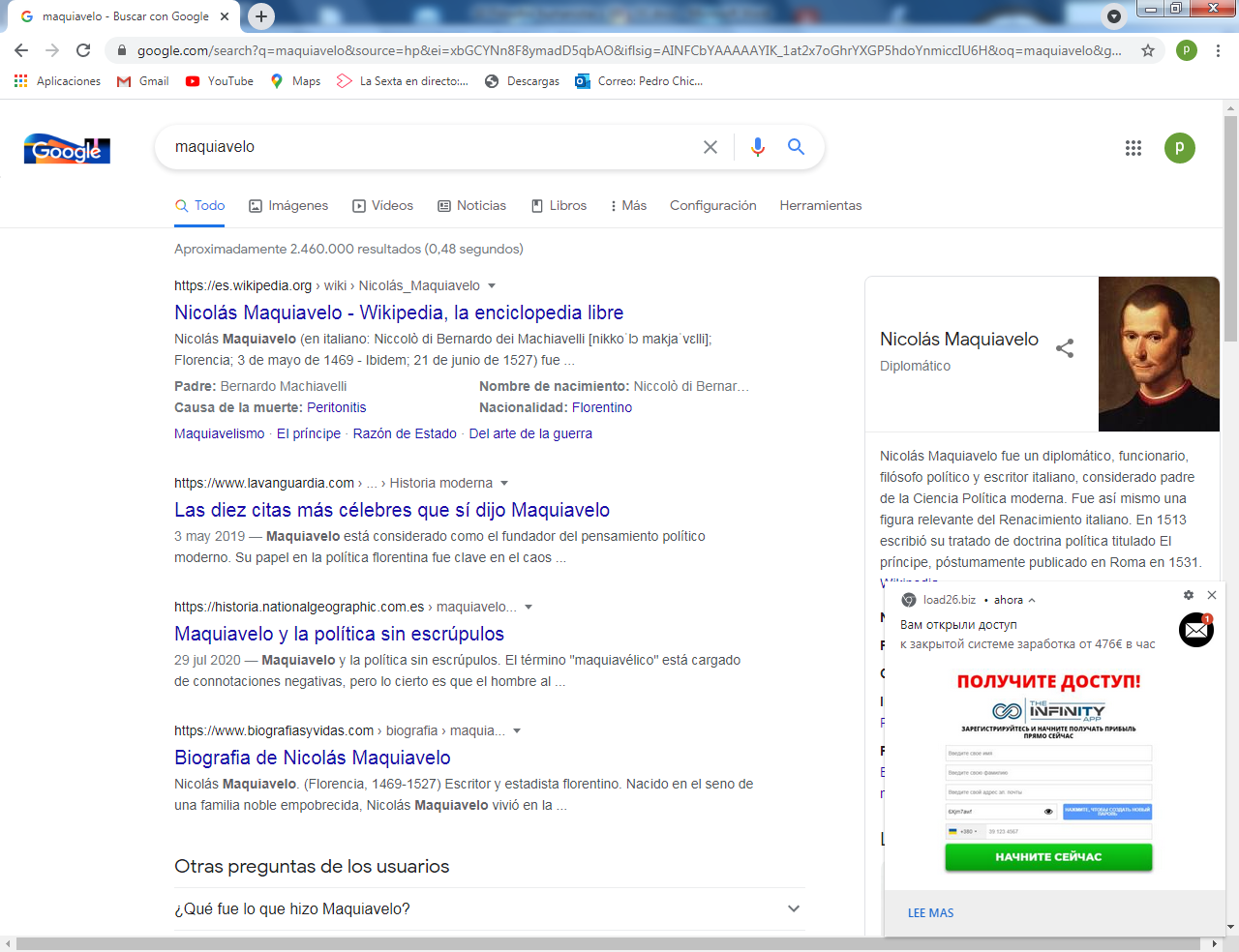 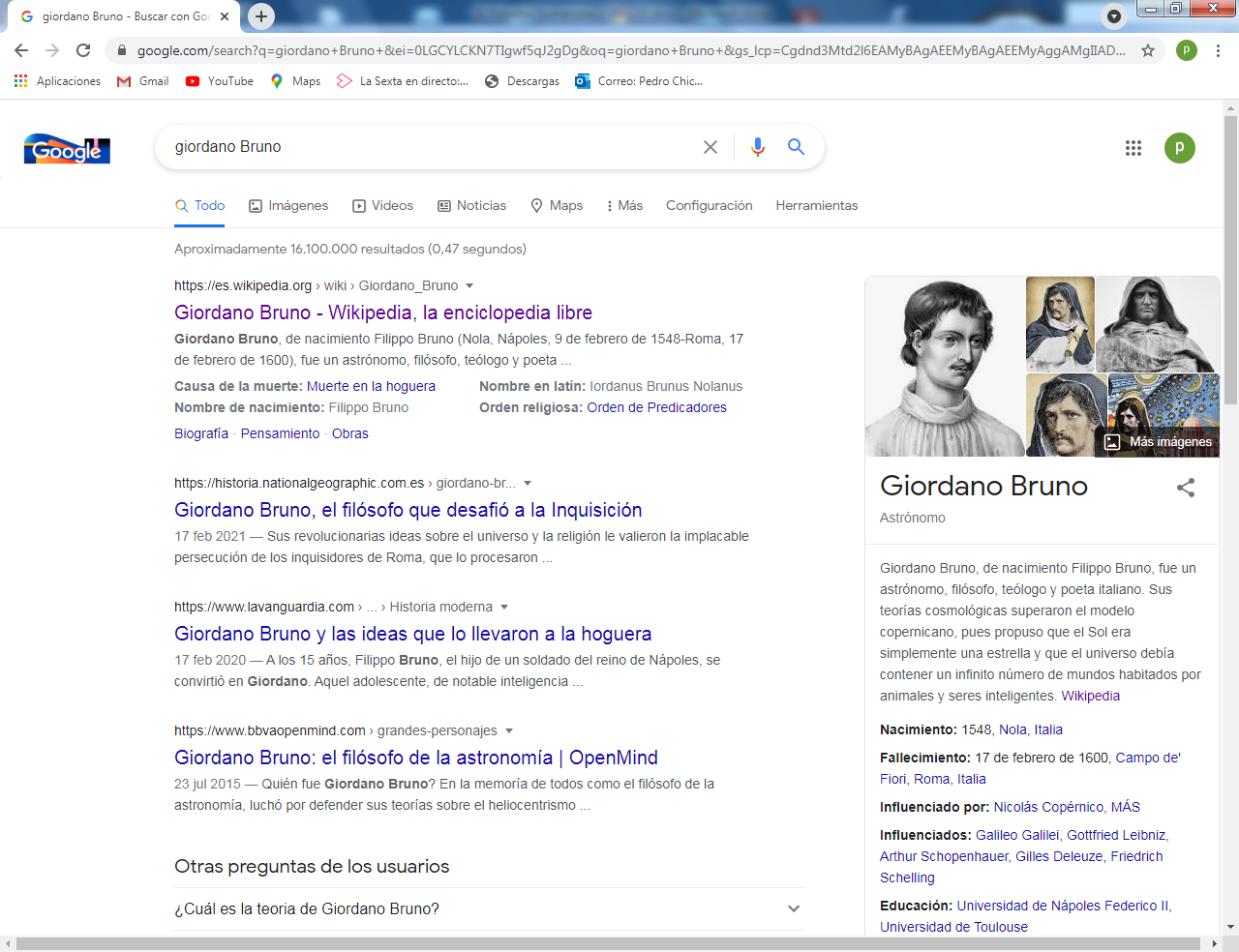 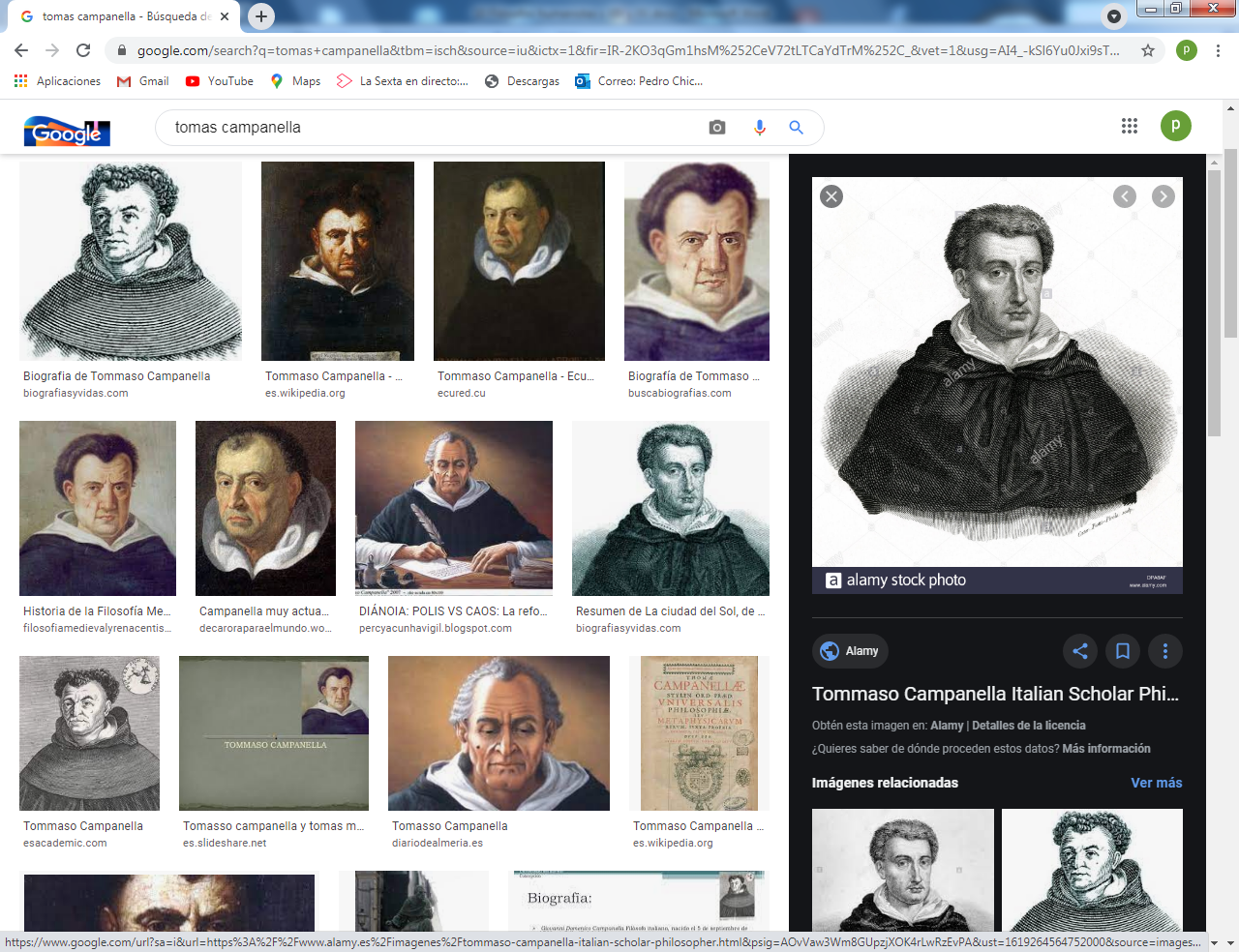       Maquiavelo                   Giordano Bruno          y           Tomás Campanella •   Juan Pico de Ia Morándola (1463-1494). Es el modelo de humanista refinado y culto,  tan bien documentado  gracias a una memoria portentosa y a la búsqueda de todas las experiencias que salieron a su paso en la vida ajetreada pero fecunda en lo social, se jactaba de responder a cualquier pregunta que le  formularan improvisadamente los asistentes a sus tertulias "renacentistas".    Sus obras, magníficas por su erudición, fueron objeto de muchas discusiones teológicas y sociales, sobre todo por su voluminoso escrito principal "Conclusiones filosóficas, cabalisticas y teológicas".•   Giordano Bruno (1548-1600) poeta y pensador de tendencia panteísta, expone en su  obra "EI mundo y el universo infinito", así como en todas sus abundantes obras, un pensamiento rebelde y siempre conflictivo. El fue el que le llevó ante los tribunales de Roma y se le condena a muerte en la hoguera, sin haber él querido retractar sus enseñanzas y sus escritos. Sus teorías cosmológicas superaron el modelo copernicano, pues propuso que el Sol era simplemente una estrella y que el universo debía contener un infinito número de mundos habitados por animales y seres inteligentes.     Miembro de la Orden de los Dominicos, propuso en el campo teológico una forma particular de panteísmo, lo cual difería considerablemente de la visión cosmológica sostenida por las distintas confesiones cristianas.​Además de estos razonamientos, sus afirmaciones teológicas también fueron otra de las causas de su condena, que lo llevaron a ser ejecutado por las autoridades civiles de Roma después de que la Inquisición romana lo declarara culpable de herejía. Fue quemado vivo en la hoguera. Tras su muerte, su nombre ganó fama considerable, particularmente en el siglo XIX y principios del XX.   • Tomás Campanella (1568-1639) es la figura utópica y modélica del humanismo tardío,  con su hermosa obra "La ciudad del sol", en la que sugiere el estilo de vida naturalista y armónico a que el hombre debe tender.  Escribió, entre otras muchas obras, una defensa de Galileo y el tratado utópico "La ciudad del sol" (compuesto durante su larga estancia en la cárcel por una conjura antiespañola, la misma causa que el economista Antonio Serra), donde describe un Estado teocrático  universal basado en principios comunitarios de igualLas obras de Campanella, 82 en total, abarcan muchos campos de la filosofía. Algunos títulos suyos son Teología (1614) y Metafísica (1638).Entre sus obras importantes se destacan: De sensu rerum et magia (1590, revisada en 1628), en la que expone la doctrina de la animación universal, y su gnoseología. De monarchia hispanica discursus (1601), tratado político en torno a la prioridad de la monarquía española, bajo la autoridad espiritual del Papa, en el concierto político universal.  Città del sole (1602, revisada en 1613) publicada en latín (Civitas solis, poetica idea Reipublicae philosophicae, 1623), la obra más significativa de su pensamiento político, en la que traza su república ideal, naturalista y teocrática.  Universalis Philosophiae  seu  metaphysicarum rerum, partes tres, libri XVIII  (1638), es como la «biblia de filosofía». Monarchia Messiae (1605), en donde teoriza sobre la monarquía universal: el Papa es el soberano supremo, los príncipes sus brazos; la humanidad tendrá entonces paz bajo un solo rey y un solo pastor. También escribió una "Apologia pro Galileo, mathematico florentino" (1616).  En el ámbito francés el humanismo se carga de ciento sabor anticlerical y escéptico que queda reflejado en escritos naturalistas y generosamente cultos, pro un tanto alejados del sentir de los cristianos de Francia.• Francisco Rabelals (1495-1553), con su novela crítica y  mordaz  "Gargantúa y Pantagruel", inicia la actitud extrareligiosa típica del humanismo galo y a pesar de su primera pertenencia franciscana.   En 1523, tras los comentarios de Erasmo sobre el texto griego de los Evangelios, la Sorbona intenta impedir el estudio del griego; a finales de este año los superiores de Rabelais y Pierre Lamy confiscan sus libros de griego.     Aunque les son poco a poco devueltos, Rabelais resuelve cambiar de orden monástica. Apoyado por Geoffroy d'Estissac, quien le acogerá en su abadía de Maillezais, Rabelais presenta una petición al Papa en este sentido, motivándola en la excesiva austeridad de la regla de San Francisco.    Ya benedictino, Rabelais ejerce como secretario de Geoffroy d'Estissac y le acompañará en el curso de viajes de inspección de sus tierras y abadías. Pasará un tiempo en el Priorato de Ligugé, residencia habitual de Geoffroy d'Estissac, donde se relacionará con Jean Bouchet. En el monasterio cercano de Fontaine-le-Comte, vuelve a ver al noble abad Antoine Ardillon.     Rabelais no se pliega fácilmente a las reglas monacales ni permanece enclaustrado en su monasterio. Hacia 1528 se secularizará. En  París comienza sus estudios de medicina y tendrá dos hijos. El 17 de septiembre de 1530, se inscribe en la escuela de medicina de Montpellier, donde da unos cursos sobre Hipócrates y Galeno. 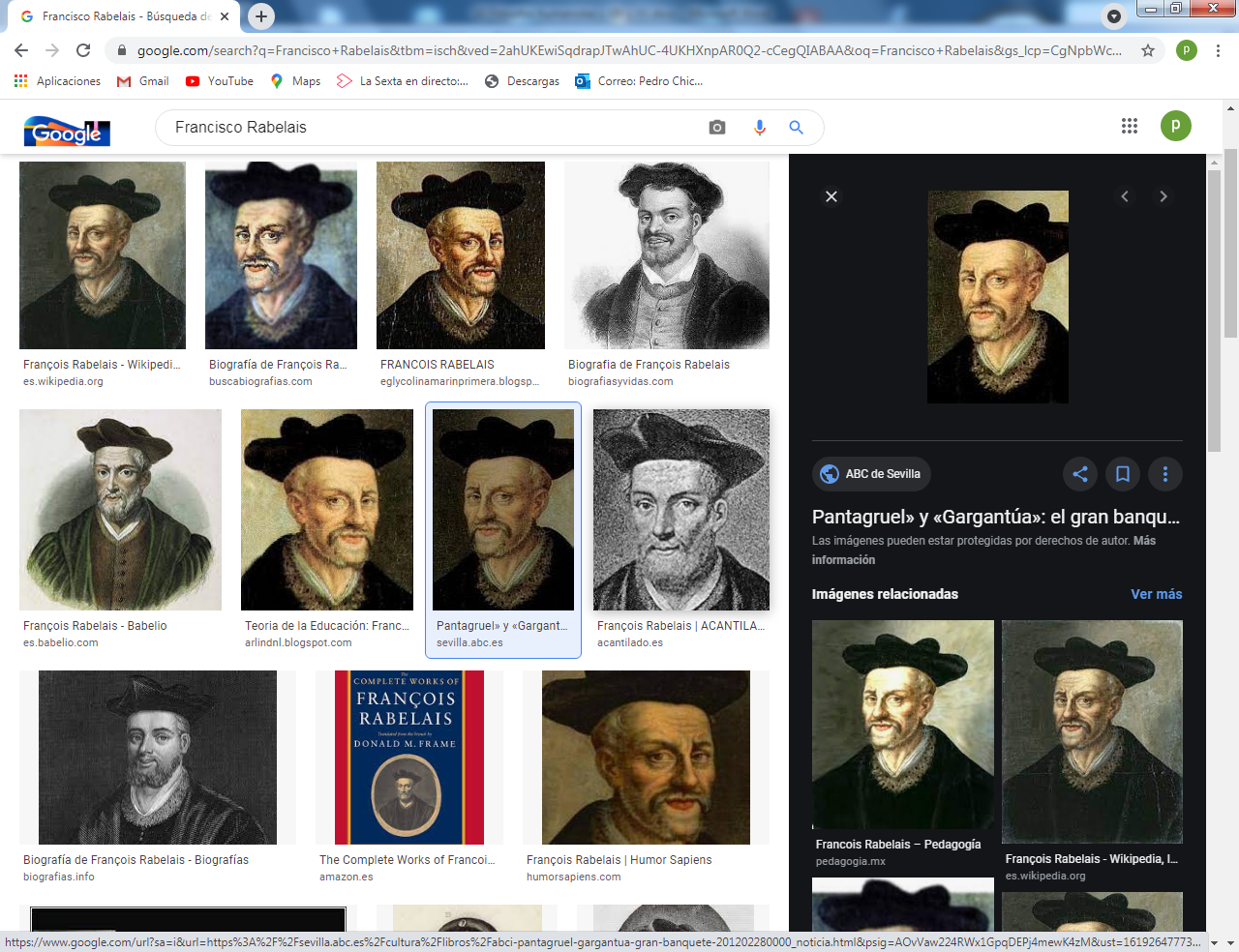 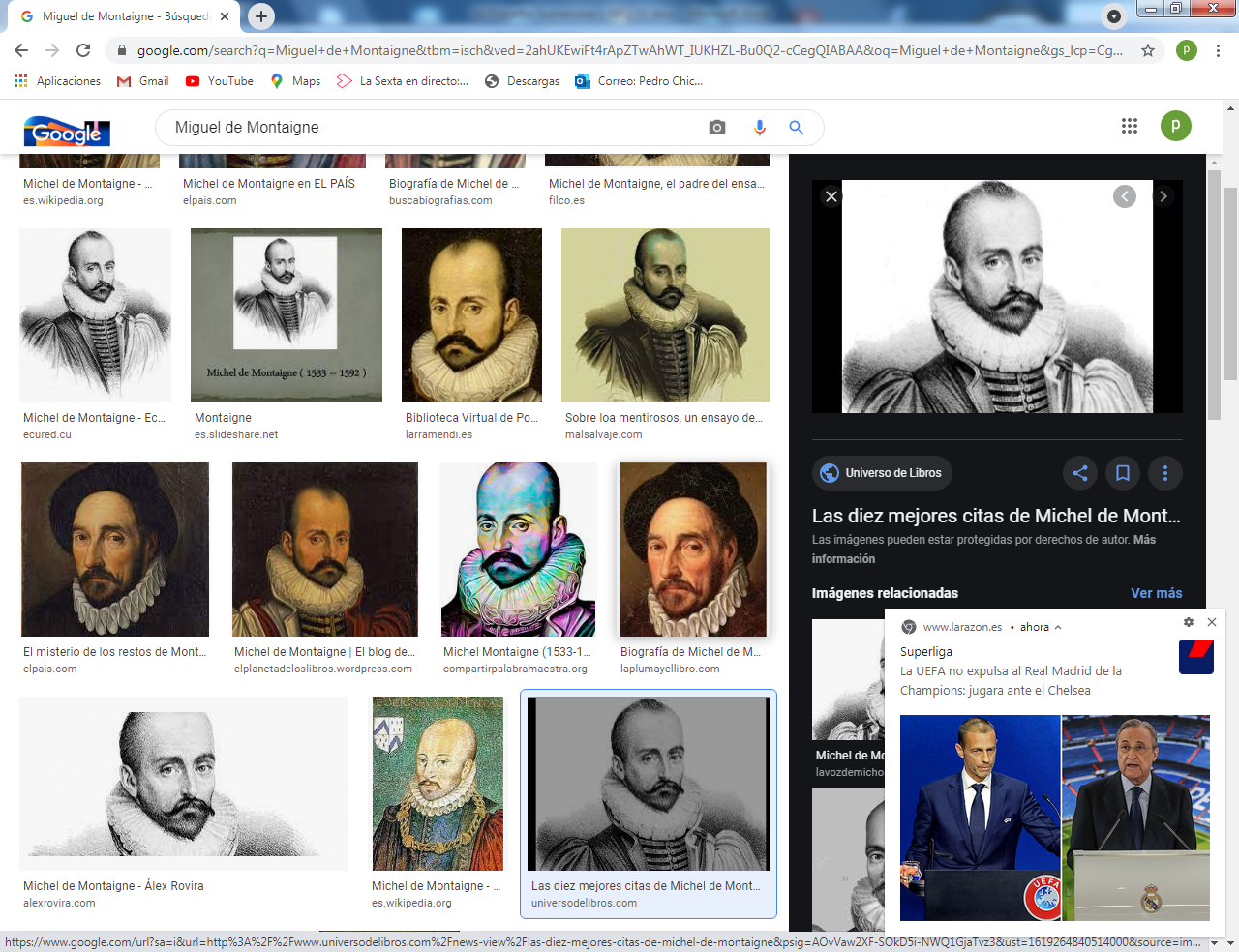 Francisco Rabelais                y   Miguel de Montigne               •  Miguel de Montaigne (1533-1592) Fue el príncipe de los humanistas franceses. Inicia con gran sentido de observación, su obra de "Los ensayos", un auténtico movimiento de apertura y de naturalismo social.. En él se mezcla el estoicismo antiguo, la tolerancia, el pluralismo, el individualismo y la más exquisita erudición.     Escéptico, más que agnóstico, y admirador de Lucrecio, Virgilio, Séneca,  Plutarco   y Sócrates, fue un humanista que tomó al hombre, y en particular a él mismo, como objeto de estudio en su principal trabajo, los Ensayos (Essais) empezados en 1571 a la edad de 38 años, cuando se retiró a su castillo. Escribió «quiero que se me vea en mi forma simple, natural y ordinaria, sin contención ni artificio, pues yo soy el objeto de mi libro». El proyecto de Montaigne era mostrarse sin máscaras, sobrepasar los artificios para desvelar su yo más íntimo en su esencial desnudez. Dudoso de todo, solo creyó firmemente en la verdad y en la libertad. ​   Fue crítico agudo de la cultura, la ciencia y la religión de su época, hasta el punto en que llegó a considerar la propia idea de certeza como algo innecesario. Su influjo fue colosal en la literatura francesa, occidental y mundial, como creador del género de los ensayos. 4. La primera filosofía  europea hecha ciencia En el ámbito sajón el humanismo se cubre de cierto tinte pragmático, típico de los movimientos isleños conscientes de su originalidad y de su espíritu independiente.• Nicolás Copernico (1473-1543) Fue un astrónomo prusiano de ascendencia polaca​ del Renacimiento que formuló la teoría heliocéntrica del sistema solar, concebida en primera instancia por Aristarco de Samos. Su libro De revolutionibus orbium coelestium (Sobre las revoluciones de las esferas celestes) suele ser considerado como el punto inicial o fundador de la astronomía moderna, además de ser una pieza clave en lo que se llamó la Revolución científica en la época del Renacimiento. Copérnico pasó cerca de veinticinco años trabajando en el desarrollo de su modelo heliocéntrico del universo. En aquella época resultó difícil que los científicos lo aceptaran, ya que suponía una auténtica revolución.      Fue matemático, astrónomo, jurista, físico, clérigo católico, gobernador, diplomático y economista. Junto con sus extensas responsabilidades, la astronomía figuraba como poco más que una distracción. El modelo heliocéntrico es considerado una de las teorías más importantes en la historia de la ciencia, la cual tiene una inddble base filosófica.Copérnico no publicó su obra en la que defendía el heliocentrismo hasta 1543, año de su fallecimiento; sin embargo, sus libros serían incluidos en el Index librorum prohibitorum, muchos años después de su muerte, con el caso Galileo, bajo el ingenuo principio de que se oponian a la Biblia.​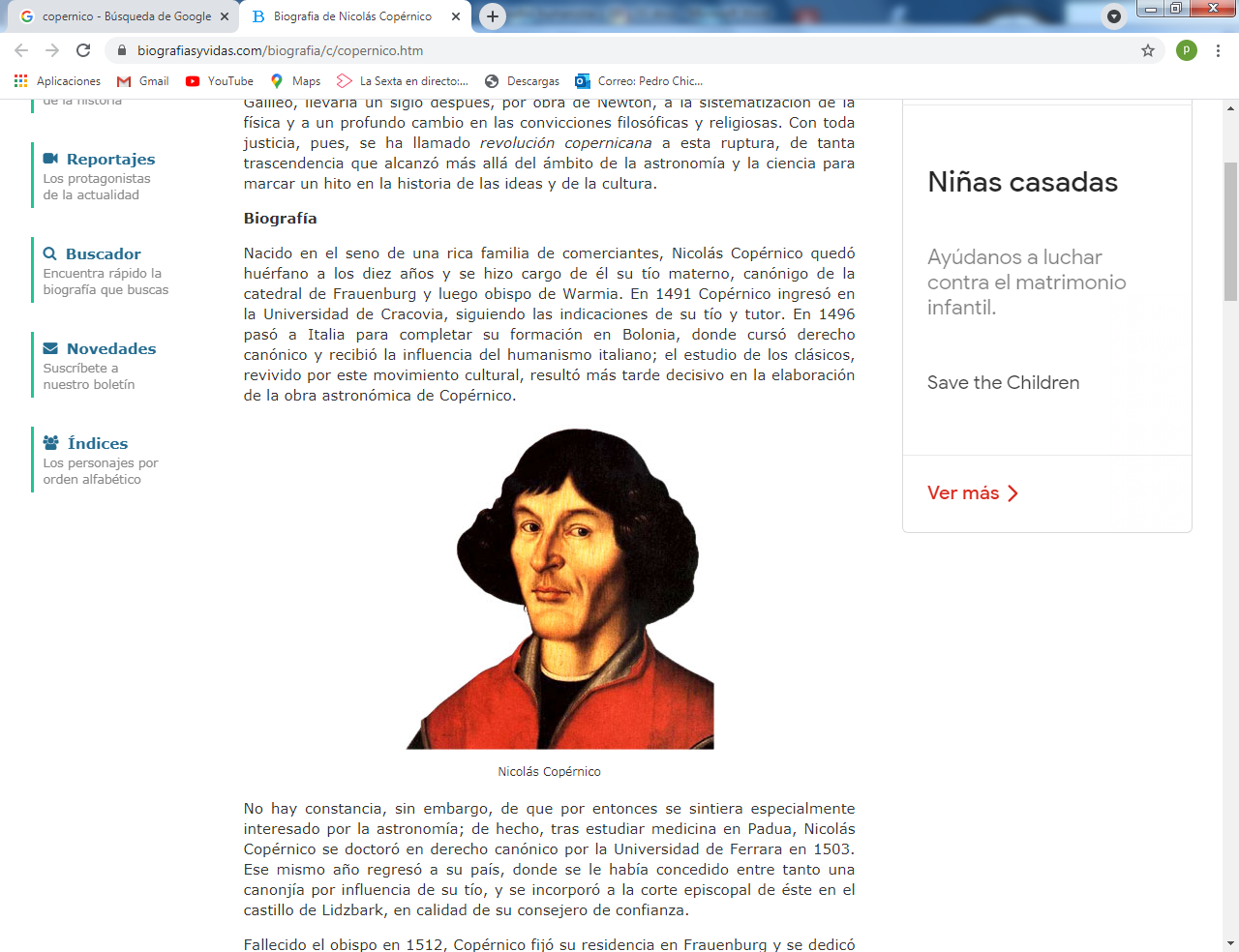 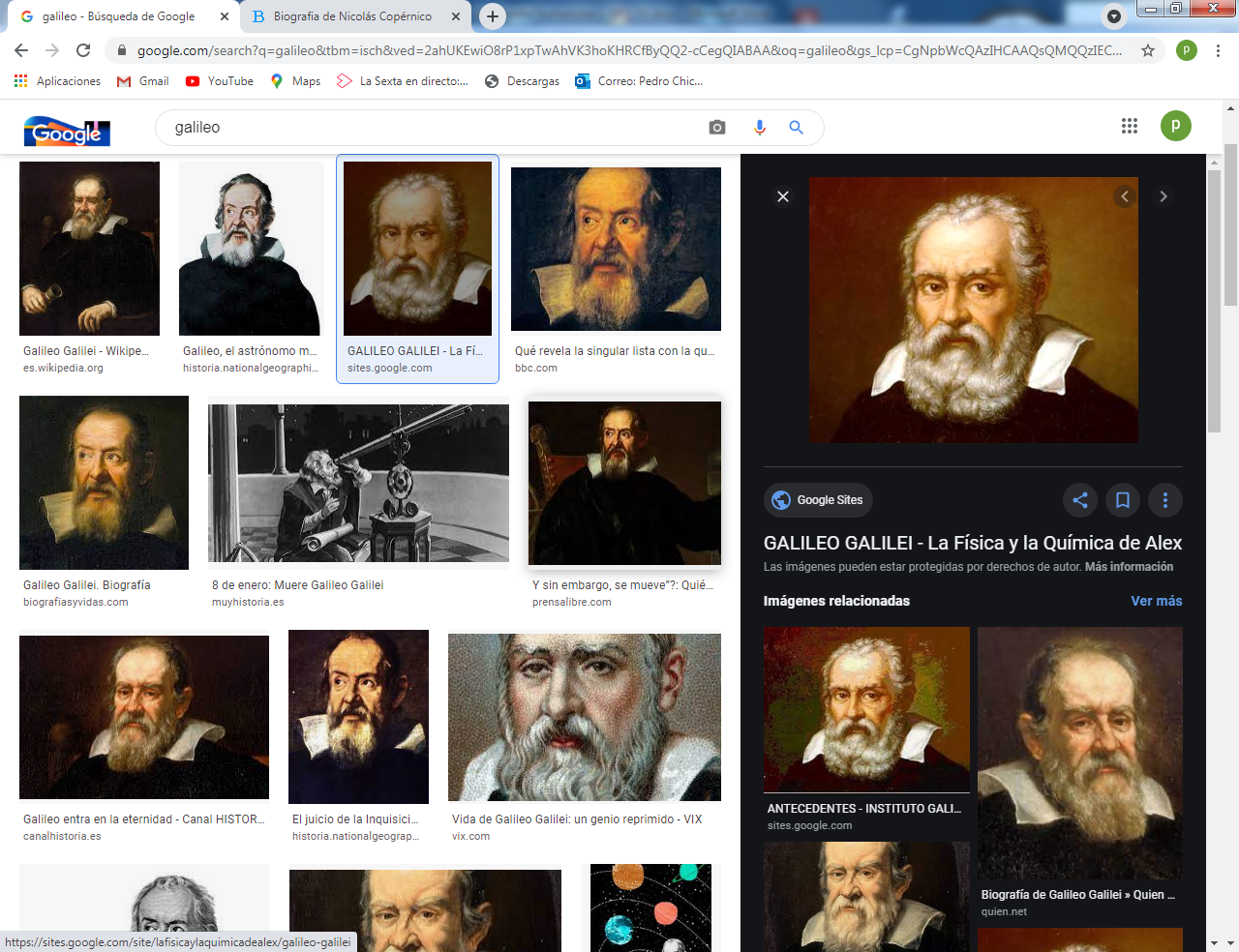 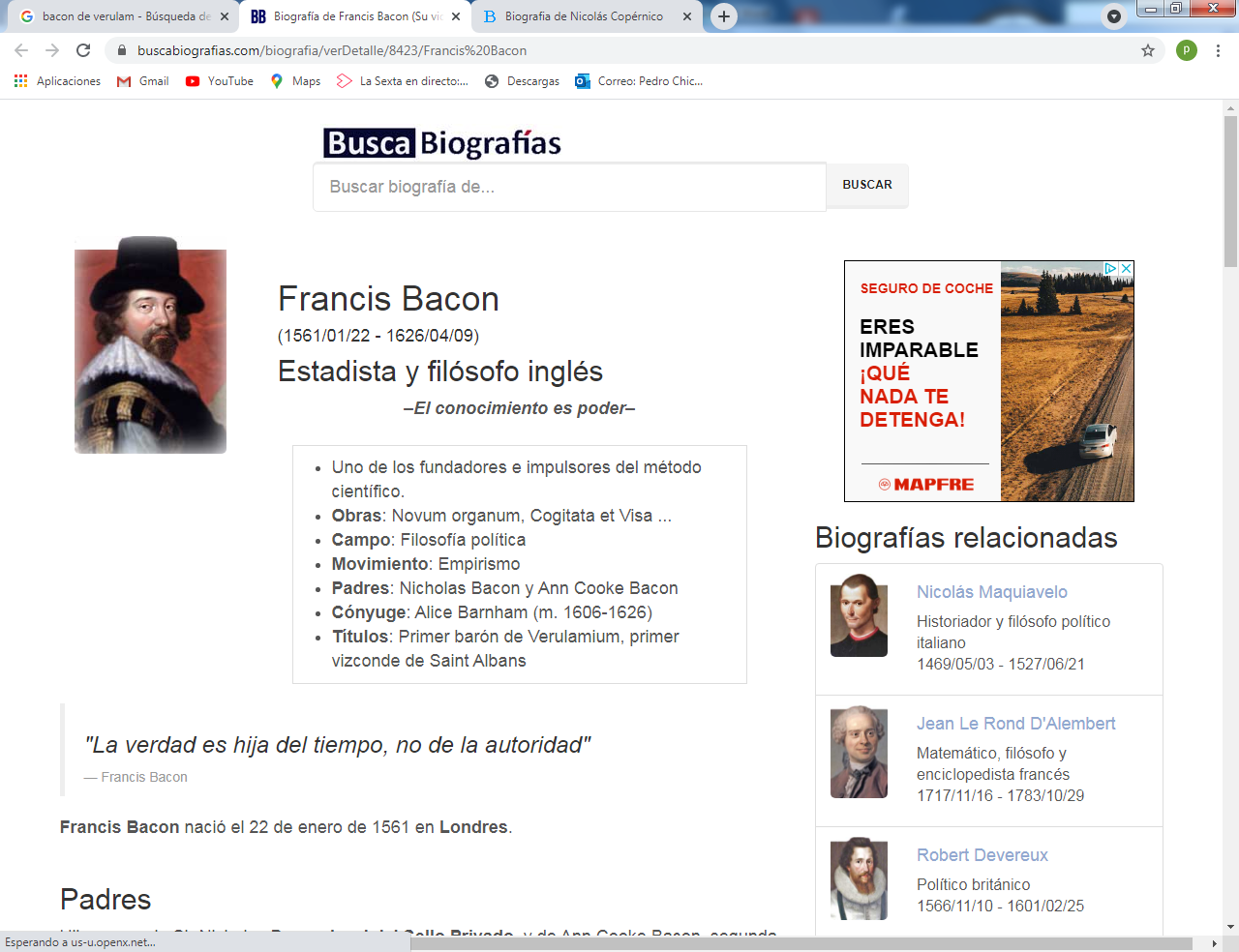            Copérnico                         Galileo                       Bacon de Verulam  •  Galileo Galilei (1564 ­ 1642)  Es el científico y pensador más original y más sujeto a la crítica y a la valoración de sus ideas sobre el espacio y el tiempo.  Fue hábil  astrónomo , ingeniero,​ filósofo, matemático y físico, relacionado estrechamente con la  revolución  científica de la última etapa del periodo renacentista. Nació en Pisa, en 1564. Estudió Medicina  en la Universidad de la ciudad, pero pronto se entregó de lleno ala Astronomía, a la Geometría y a la Física. En 1589 enseñó Matemáticas en la Universidad.     Fue  astrónomo, ingeniero,​ filósofo, matemático y físico italiano racionado estrechamente con la revolución científica. Eminente hombre  del estilo del Renacimiento, mostró interés por casi todas las ciencias y brilló mucho en las artes   (música, literatura, pintura). Sus logros incluyen la mejora del telescopio, gran variedad de observaciones astronómicas, la primera ley del movimiento y un apoyo determinante a la «Revolución de Copérnico». Ha sido considerado como el «padre de la astronomía moderna», el «padre de la física moderna»​ y el «padre de la ciencia».  Su trabajo experimental es considerado complementario a los escritos de Francis Bacon en el establecimiento del moderno método científico y su carrera científica es complementaria a la de Johannes Kepler.     Su trabajo se considera una ruptura de las teorías asentadas de la física aristotélica y su enfrentamiento con la Inquisición romana de la Iglesia católica se presenta como un ejemplo de conflicto entre religión y ciencia en la sociedad occidental.   Pronto su fama se extendió y el Duque de Venecia le ofreció la cátedra de la gran Universidad de Padua. En el verano de 1609 construyó su original telescopio que le facilitó los trabajos astronómicos y se entregó por completo a ellos. Mostró interés por casi todas las ciencias y brilló mucho en las artes  (música, literatura, pintura).    Sus logros incluyen la mejora del telescopio, gran variedad de observaciones astronómicas, la primera ley del movimiento y un apoyo determinante a la «Revolución de Copérnico». Ha sido considerado como el «padre de la astronomía moderna», el «padre de la física moderna»​ y el «padre de la ciencia renovada».   Su trabajo experimental es considerado complementario a los escritos de Francis Bacon de Verulam en el establecimiento del moderno método científico. Su carrera es complementaria a la de Johannes Kepler.     Su trabajo se considera una ruptura de las viejas teorías asentadas de la física aristotélica y su enfrentamiento con la Inquisición romana de la Iglesia católica se presenta como un ejemplo de conflicto entre religión y ciencia en la sociedad occidental.   En 1611 se dirigió a Roma, para exponer sus conclusiones entre susceptibilidades y desconfianzas. Regresó a Florencia, pero la polémica quedó en el aire. En 1616 sucede el proceso que concluye   con su condena, la cual le es comunicada por su amigo  Roberto  Belarmino.  Confiado en esa amistad mantuvo su heliocentrismo y la independencia de la ciencia sobre cualquier consideración basada en los relatos bíblicos medievales. Esa postura atrevida para ese ambiente y ese tiempo supuso una conmoción en los ambientes más tradicionales y un aliento a los más renovadores de su tiempo.   Su defensa sobre el heliocentrismo, además de ser asequible según los medios técnicos con que ya se contaba en su tiempo, era idea enseñada ya por los antiguos griegos. Y por lo demás era compartida por otros astrónomos contemporáneos.     El hecho de que fuera condenado por el Sto. Oficio de Roma, no por error científico, sino por insumisión a la interpretación literal de la Biblia, no le acobardó en sus trabajos y en sus observaciones astronómicas. Pasó por víctima del oscurantismo clerical ante los adversarios del cristianismo; pero de hecho no fue más víctima que de las circunstancias y estructuras de su tiempo.   Sus más consistentes trabajos se dieron en el terreno de las Matemáticas, Siendo la Astronomía mera aplicación de éstas. Así lo muestra en sus obras tales como en "Diálogos sobre los dos mayores sistemas del mundo" o en "Discursos y demostraciones matemáticas"  •  Francisco Bacón de Verulam (1561-1626)- Se presenta en las fronteras del humanismo sajón cuando, un siglo después de Moro, promociona una actitud y una metodología típicamente experimentalistas para la construcción del pensamiento humano.    En su obra central: "lnstauración magna de todas las ciencias", orienta su reflexión a pedir plenitud y pureza en el modo de conocer, a fin de que se eviten los errores.     Y para ello hay que eliminar lo que Bacon llama los ídolos del pensamiento que son los prejuicios  generales y los particulares. Cuando la mente está ya limpia de ideas ajenas y parciales, hay que saber acoger todas las experiencias para conseguir ’‛el poder del saber', que es siempre el mejor que Ie hombre puede lograr.     Las ideas y las actitudes de los humanistas, su ciega confianza en la razón y en el sentimiento del hombre, su reacción contra la autoridad, incluida la religiosa que se vinculaba excesivamente al señorío pontificio de Roma, Suscita un fuerte desasosiego entre los diversos estamentos de la Sociedad. A las convulsiones políticas y sociales, acompañan conmociones de frailes, como dijo en una ocasión el, Emperador Carlos V, terminan haciendo una fuerte división de la cristiandad, al surgir la revolución o reforma protestante.5   La ética de los reformistas   En el terreno de las ideas hay que situar en las transformación social, política y humana que se produjo con la conmoción total en Europa derivada del libre pensamiento religioso que se conoce con el nombre del protestantismo. El nombre descriptivo proviene de la protesta de los reformados  en la Dieta de Espira ante el emperador Carlos V. Las principales figuras que lo originaron eran mentes privilegiadas y brillantes en el pensamiento, pero no lo eran en el terreno de las creencias religiosas de signo católico. •   Martin Lutero (1483-1546) Fue iniciador de la revuelta. Es el símbolo y motor de las formas y aplicaciones religiosas de los sentimientos humanistas, basados en la libertad de expresión y en la objetiva creencia de las formas poco evangélicas de los gobiernos, incluidos los cristianos y religiosos de la Iglesia cristiana. Culto y erudito, inicia una ruptura con la autoridad del Papa por motivos económicos y políticos y termina dividiendo Europa y el Mundo en diversas confesiones cristianas. Más que sus obras escritas, como "El cautiverio babilónico de la Iglesia" ‛‛De la libertad del Cristiano", o '‛El gran catecismo", fueron sus hechos de vida y su predicación incansable lo que abrió una nueva época en la sociedad religiosa del momento.  Comenzó siendo un simple fraile rebelde, infravalorado por el mismo Calos V ("disputas de frailes"), pero terminó siendo un hereje, negador de los verdaderos sacramentos,  y sobre todo negando la dignidad del Obispo de Roma, en cuanto sucesor del Primado del Obispo de Roma, que era mitrado como sucesor del elegido por Jesús como "piedra de su Iglesia".•   Felipe Melanchton (1497-1560) Fue el verdadero intelectual que actuó debajo de la figura de Lutero. En  1518 obtuvo la cátedra de lengua griega en la Universidad de Wittenberg. El discurso que pronunció al acceder a la misma atrajo notablemente la atención de Martín Lutero, que era entonces catedrático de Teología Bíblica en Wittenberg desde 1512. Ejerció una  profunda influencia en Lutero.    Estudió Teología y se licenció en 1519. En 1521 escribió Loci communes rerum theologicarum, una disertación en favor de la Reforma protestante, y reemplazó a Lutero como líder de esta causa en Wittenberg cuando su mentor fue confinado en el castillo de Wartburg. En 1526 se convirtió en catedrático de Teología y participó, con otros 27 delegados, en la unificación de las constituciones de las iglesias reformadas de Alemania.   En 1529 acompañó a Juan de Sajonia a la Dieta de Espira de 1529  y fue uno de los firmantes de la Protesta, por la cual los príncipes luteranos en minoría del Imperio reclamaron la tolerancia religiosa al emperador Carlos V, acto del cual tomó su nombre el protestantismo. Melanchton fue el creador de la palabra psicología para designar la disciplina a la que se refería como "el estudio del alma", tema que daba mucha importancia en cuanto "estudio del alma humana".    Como representante de la Reforma ante la Dieta de Augsburgo (ciudad del Sacro Imperio Romano Germánico), en 1530 presentó las Confesiones de Augsburgo, 28 artículos de fe redactados en colaboración con Lutero. El tono de este credo era tan conciliador que sorprendió incluso a los católicos.     Un año después publicó Apología, en defensa de la Confesión de Augsburgo, profundizando en algunos de sus aspectos específicos en Variaciones (1540). Debido a su intención de lograr un entendimiento entre protestantes y católicos o, al menos, entre las distintas facciones protestantes, los seguidores más estrictos del luteranismo  consideraron heréticas sus opiniones.    •  Ulrico Zwlrlgllo (1484-1531). Fue el  líder de la Reforma Protestante suiza y el fundador de la Iglesia Reformada de Suiza. Al estudiar las Escrituras desde el punto de vista humanista, llegó, de manera independiente, a conclusiones similares a las de Lutero, que era doctor biblicus  Zuinglio fue presbítero en Glarus, tras graduarse como doctor en teología (1506). Allí estudió griego y hebreo, leyó a Erasmo de Róterdam y llegó a la conclusión de que muchas de las doctrinas de la Iglesia católica estaban en contradicción con las enseñanzas del Nuevo Testamento. A partir de 1512, la Confederación Suiza enviaba diversos contingentes armados a sueldo del Papa para luchar contra la corona francesa en Lombardía durante la guerra de la Liga de Cambrai. Zuinglio fue testigo de los sucesos al ser capellán del contingente del cantón de Glaris,​ asistiendo a las victorias de Pavía y Novara, pero también a la derrota sufrida por los confederados en Marignano, a partir de la cual se acentuó su prédica contra el servicio armado.En 1522 Zuinglio publicó su primera obra reformadora, dirigida contra el ayuno mandado por la Iglesia de Roma. Defiende así un acontecimiento real en el que, al parecer, un amigo suyo había comido carne durante el período de ayuno, lo cual justifica Zuinglio con el argumento de que el ayuno va contra la fe cristiana. Ante la acusación de los dominicos de que Zuinglio propagaba la herejía, el Concejo de la ciudad de Zúrich convocó para el 29 de enero de 1523 a un elevado número de teólogos a un debate público (Primera Disputa de Zúrich), en la que se debía discutir sobre las tesis defendidas por Zuinglio. A ella acudieron 600 personas entre clérigos y laicos y, puesto que los enviados del obispo sólo pudieron hacer valer en su favor la tradición y las disposiciones de los concilios, el Concejo decidió adjudicar a Zuinglio la victoria dialéctica. •    Juan Calvlno (1509-1564) Fue un teólogo francés, considerado como uno de los autores y gestores de la Reforma Protestante. Las doctrinas fundamentales de posteriores reformadores se identificarían con él, llamando a estas doctrinas «calvinismo».    Los «cinco puntos del calvinismo» surgen de los discípulos de Calvino como contraposición a las doctrinas de los discípulos de Jacobo Arminio. Además de haber creado la Biblia de Ginebra concluyeron el primer movimiento protestante en las diversas Iglesias Europeas que se adhirieron a la Reforma.    El dictatorial gobierno de Calvino en Ginebra mereció fuertes reacciones de sus mismos feligreses reprimidos, ya que Calvino no  tuvo inconveniente en el empleo de las armas y del exterminio físico de los adversario, so pretexto de hacerlo en favor de la fe.    La reacción Católica de la Iglesia se fue desarrollando contra los planteamientos de los reformados , y no solo por afecto a la reacción a Roma , sino a toda la cristiandad, desarrollando una amplia red de figuras ilustres que durante dos siglos reaccionaron  contra el gran problema social, militar y político que el problema religioso desencadeno en toda Europa. San Ignacio de Loyola, fue fundador de la Compañía de Jesús, que fue el simbolo de esa  reacción católica, no tanto con su personal figura, sino con los muchos ilustrados jesuitas que en el mundo entero alentó la clarificación de la fe y el sentido religioso de Roma y de los sucesores de Pedro. apóstol en la cátedra de Roma.   •   Iñigo Lope de Recalde (1491-1556), que era el nombre de S. Ignacio de Loyola, originó una Compañia, en sentido militar y no en sentido de fraternidad, para luchar contra las herejías y los adversarios de la Iglesia. Su grupo religioso, organizado en forma de Compañía de Jesús, prestó a la verdad católica un servicio singular y eficaz.  Con su consigna de trabajar desde la cutura y el arte ( a mayor gloria de Dios) y evitar acceder las jerarquías religiosas (Obispos, Vicarios, cardenales...), el movimiento de los jesuitas se puso en dísposición de prestar un gran servicio a la Iglesia. El Instituto habría de esperar hasta el siglo XXI, para llegar tener un Papa de origen jesuítico, en la figura de Papa Francisco, que quiso llamarse asó en recuerdo del Pobrecillo de Asis.    El Conclllo de Trento (1545-1563)  fue pronto la respuesta a la desviaciones doctrinales y eclesiales. Convocado para tratar de unir a todos los disidentes, se convirtió, ante la negativa a la presencia de los reformaos, en el concilio doctrinal sistemático y exigente ante la verdad. Hubo de celebrarse en tres sesiones entre 1545 y 1563, ante las dificultades para la reunirse sus seis cientos de participantes convocados.     Se realizo en Trento por ser una ciudad imperial y neutral en los territorios en que se movían los reformados, que erán la mayor parte de los estados germánicos A sus diversas sesiones y con sus múltiples planteamientos dogmáticos, se prestó  atención eclesial. Así se preparó la contrarreforma apoyada por los reyes de la casa de Austria y de Francia.   Junto con el Concilio de Trento, el movimiento humanista representó en todos los órdenes culturales y sobre todo en el filosófico un salto hacia adelante de envergadura gigantesca. Supuso la promoción de nuevas formas de pensar, el desarrollo de la confianza en el hombre y en valores como la libertad, la conciencia y la solidaridad. Abrió nuevos caminos en las comunicaciones entre los hombres, sobre todo los científicos, los literatos y los pensadores, haciendo de la polémica un modo de progreso y no sólo una forma de defensa de posturas preconcebidas.   Fue como la puerta de los tiempos nuevos, preparando el camino para que se perfilaría en el provenir: el de una  Filosofía de la razón, labor que cumplirla el planteamiento cartesiano y una Filosofía de la experiencia, trabajo que realizaría el empirismo sajón.    Por otra parte, el ingente incremento de la navegación acontecido a lo largo del Siglo XVpor obra y gracia de los países mediterráneos del Sur europeo y por efecto de las apetencias económicas de los países del Norte de Europa, se hizo posible el descubrimiento de nuevos horizontes mundiales. El nuevo mundo americano que se incorporaría a la civilización europea  se preparo asi para nuevas y rápidas maneras de hacer Filosofía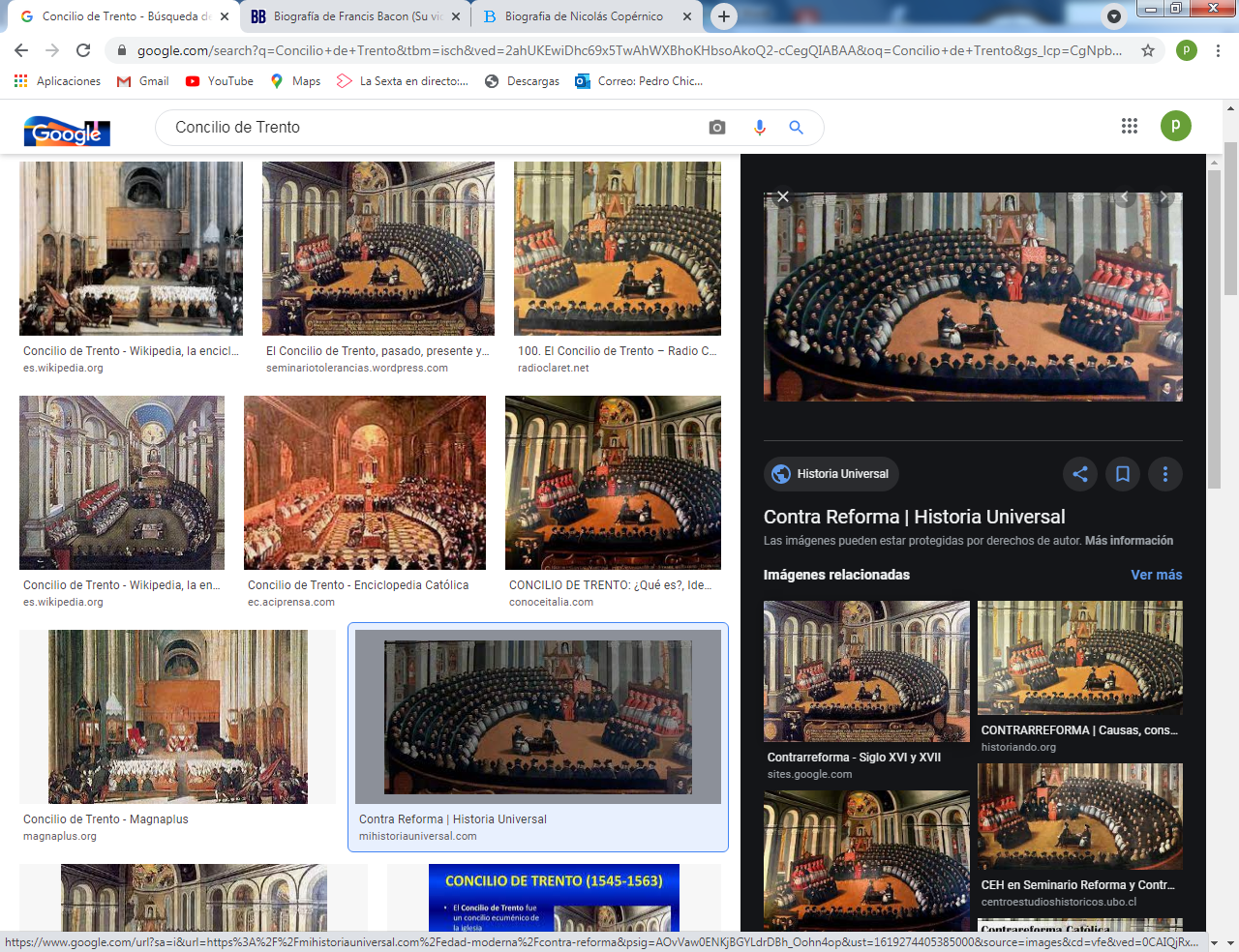 Concilio de Trento 1545-1563Arte, como  soporte de Filosofía. Diez modelos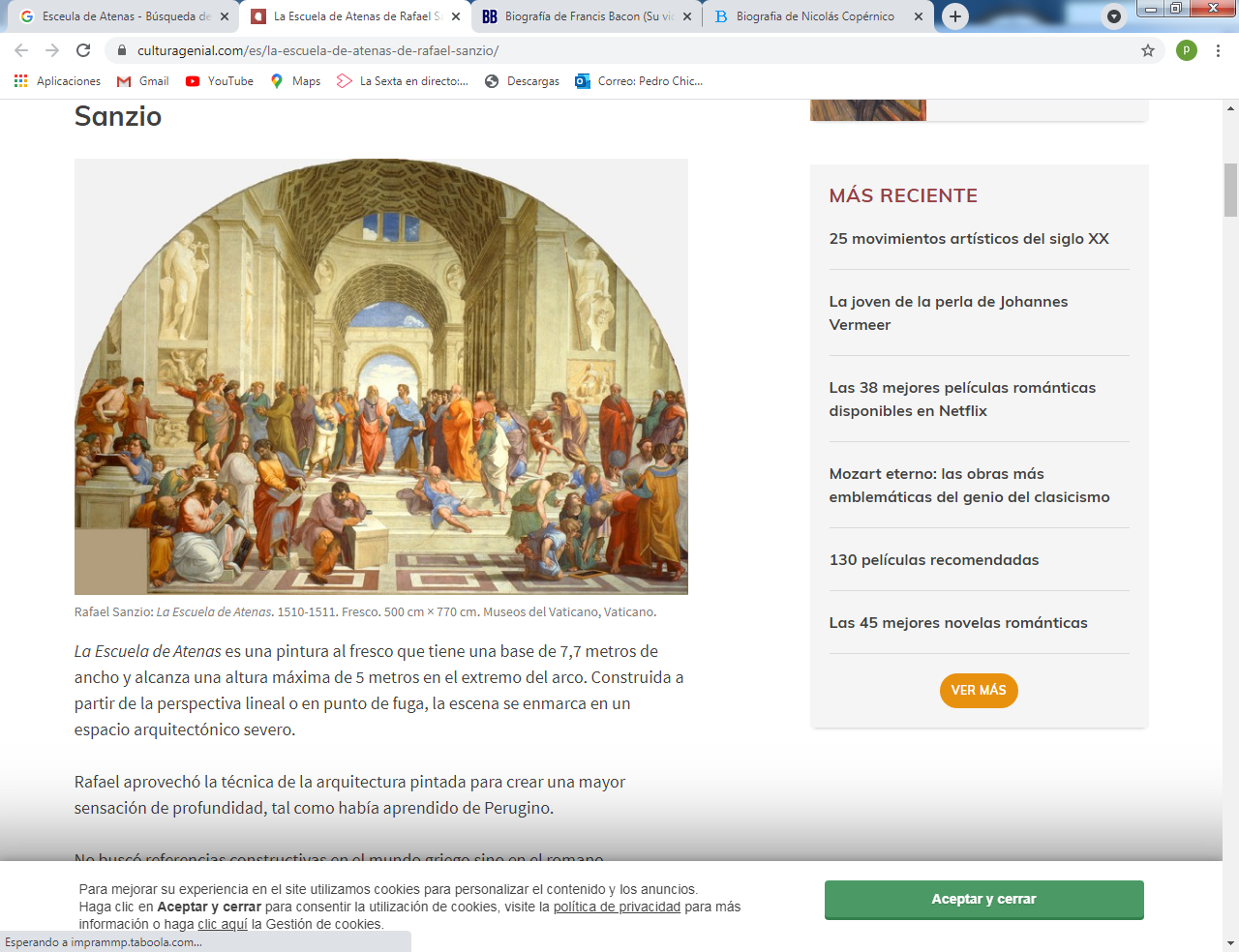 Escuela de Atenas Rafael SanzioDisputas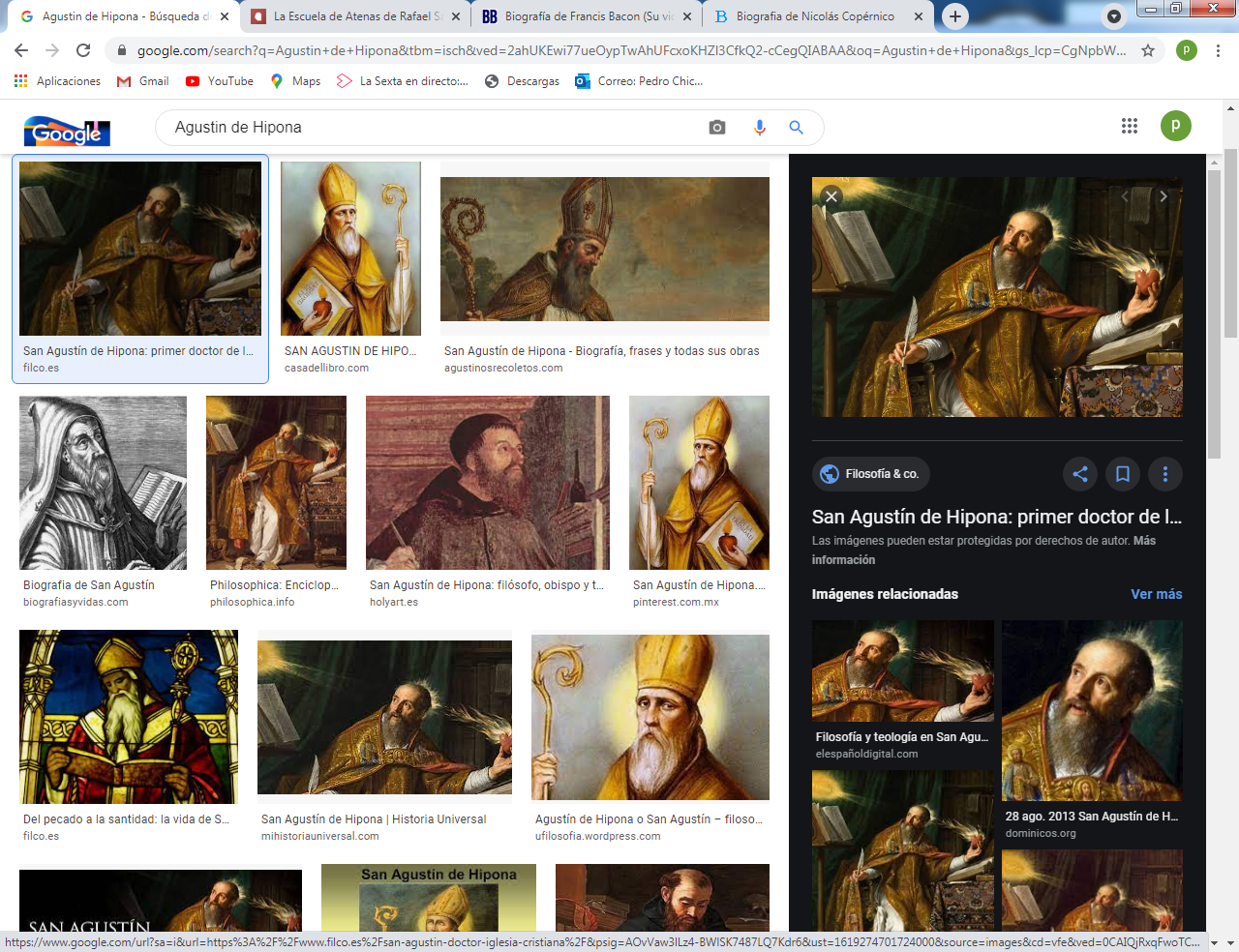 San Agustin de Hipona AnonimoEl genio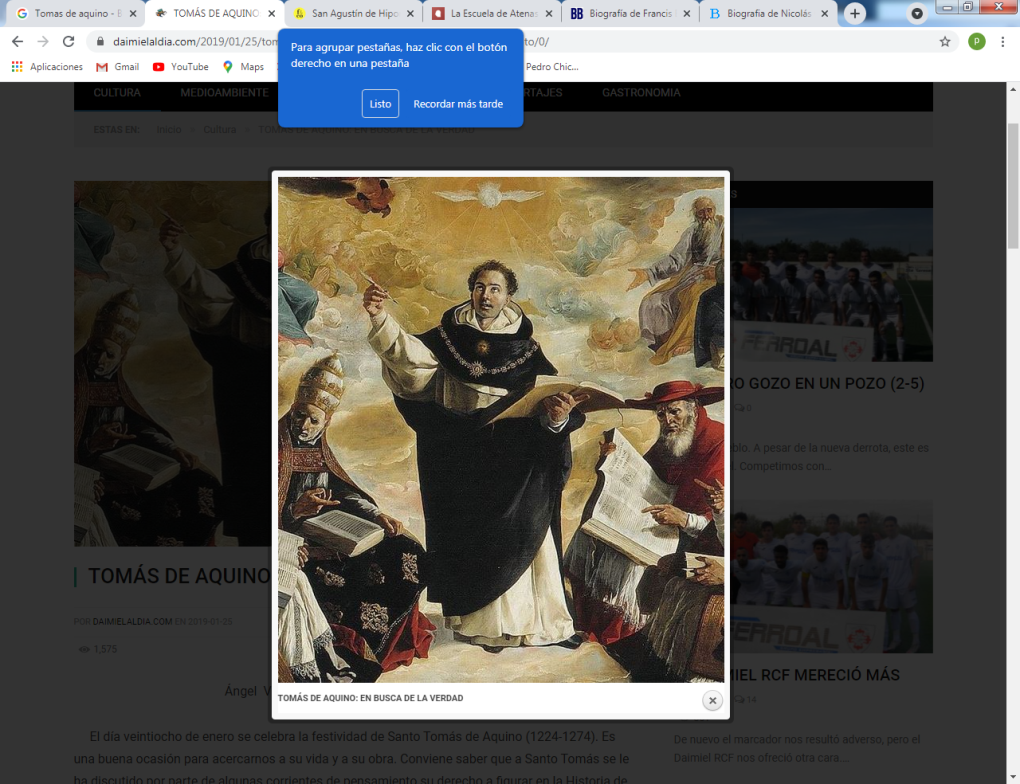 Tomás de Aquino . S. XVEl teologo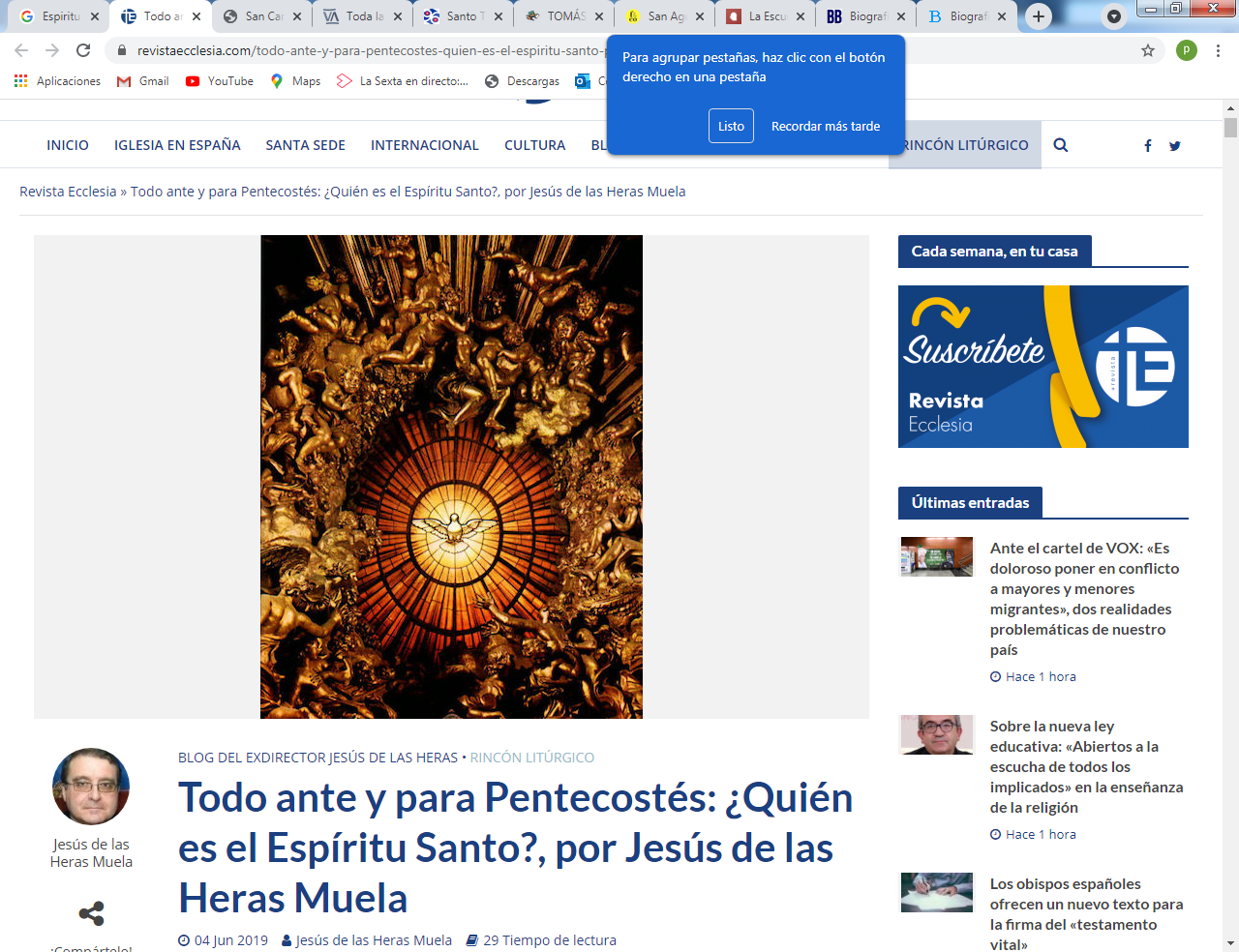 Espíritu Santo. XIXEl misterio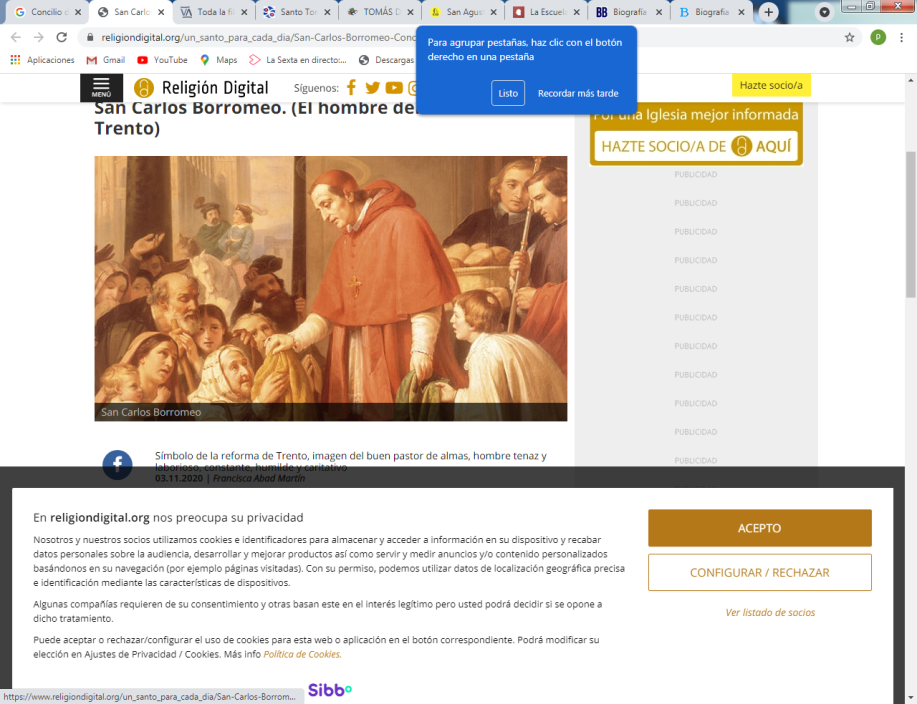 S. Carlos Borromeo. Francisca AbadCaridad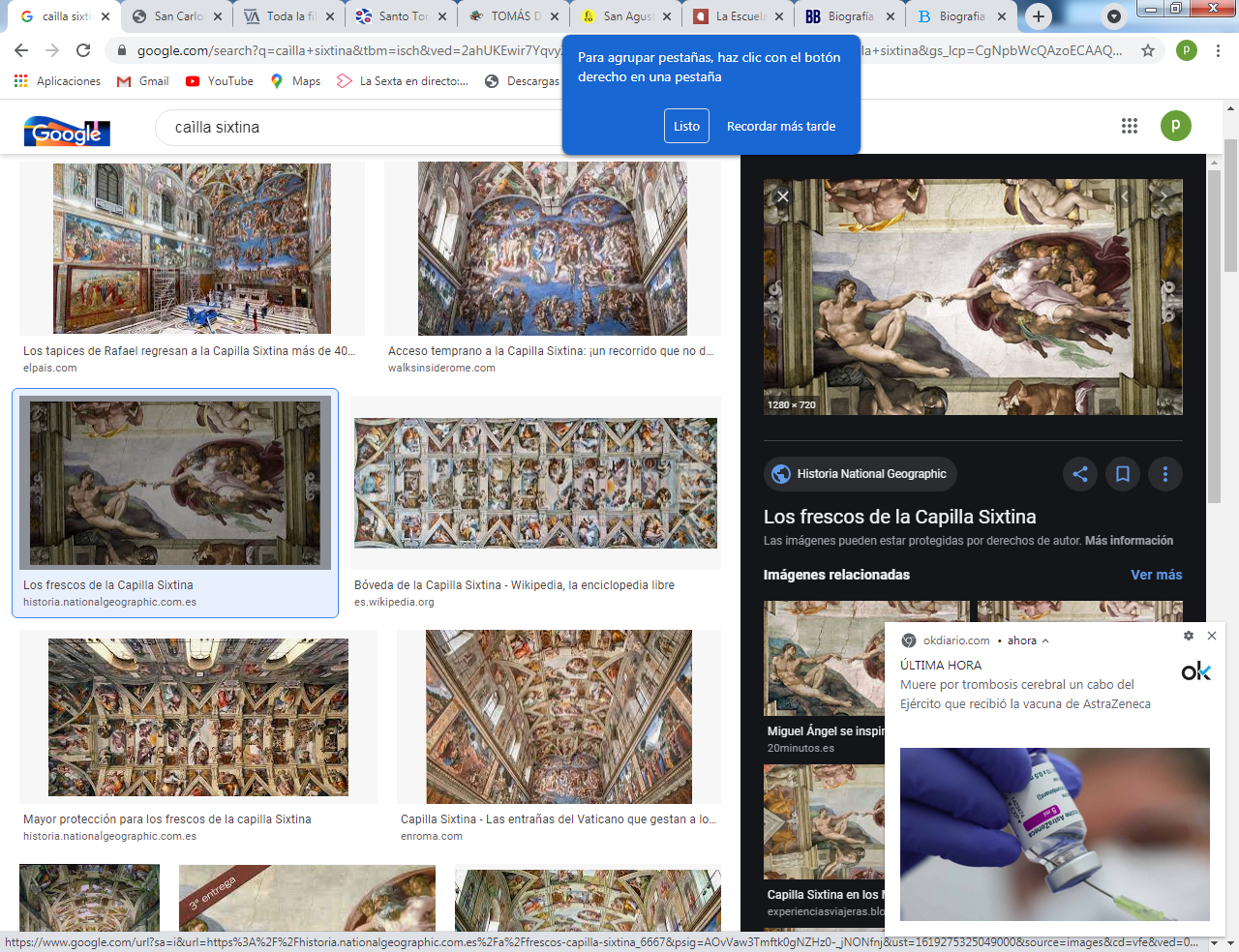 Capilla Sixtina. Miguel AngelEl hombre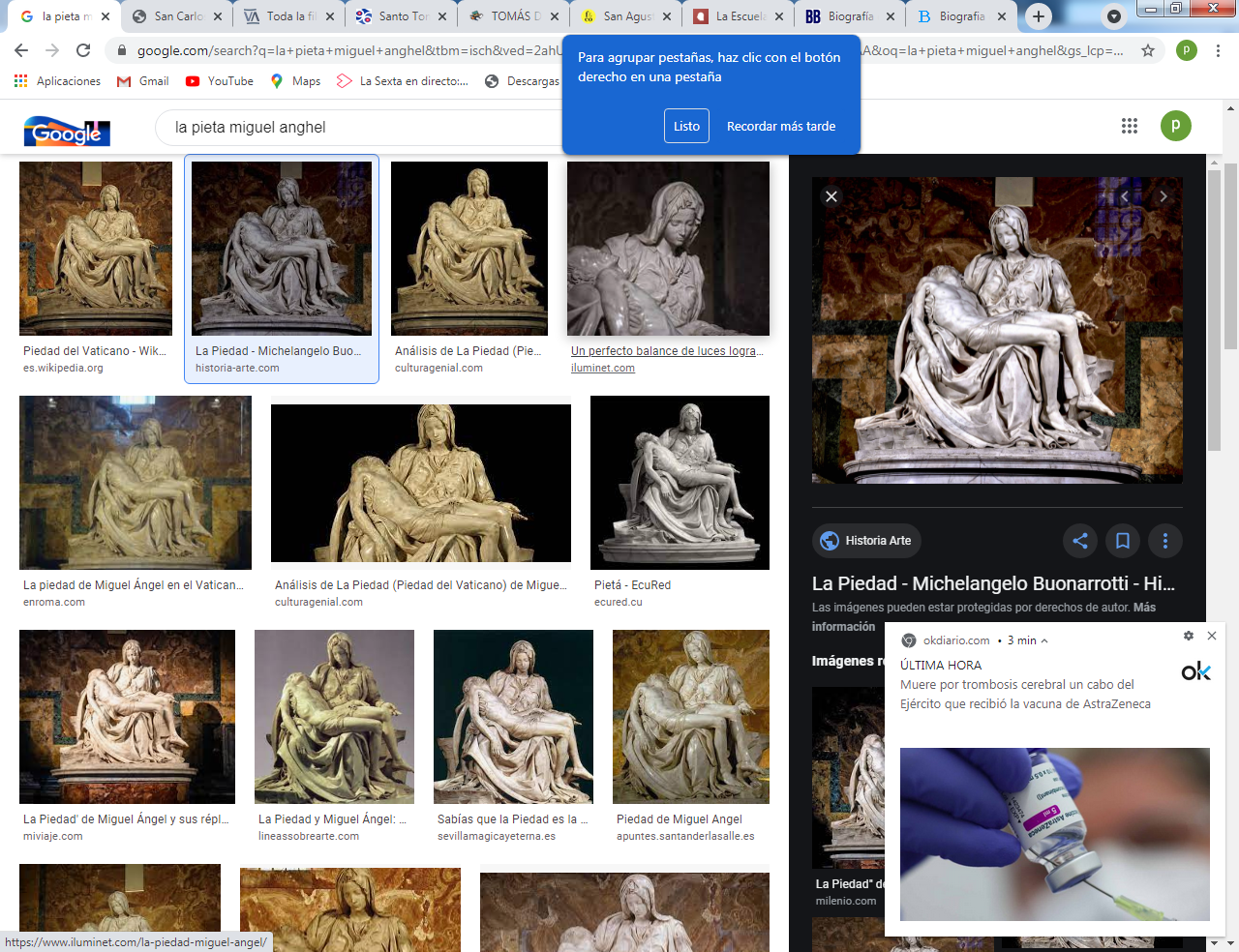 Pieta. Miguel AngelEl amor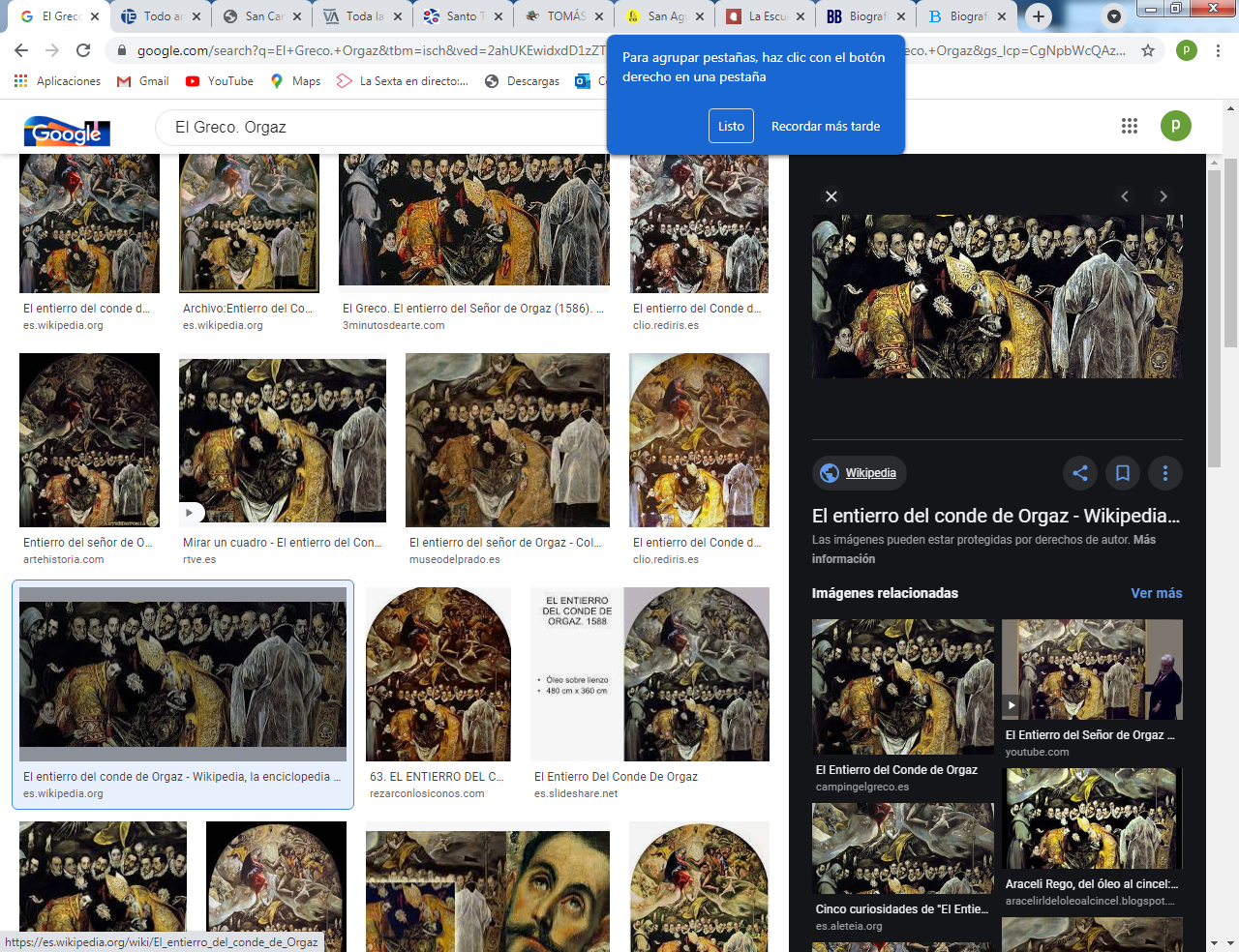 Greco. Conde Orgazmuerte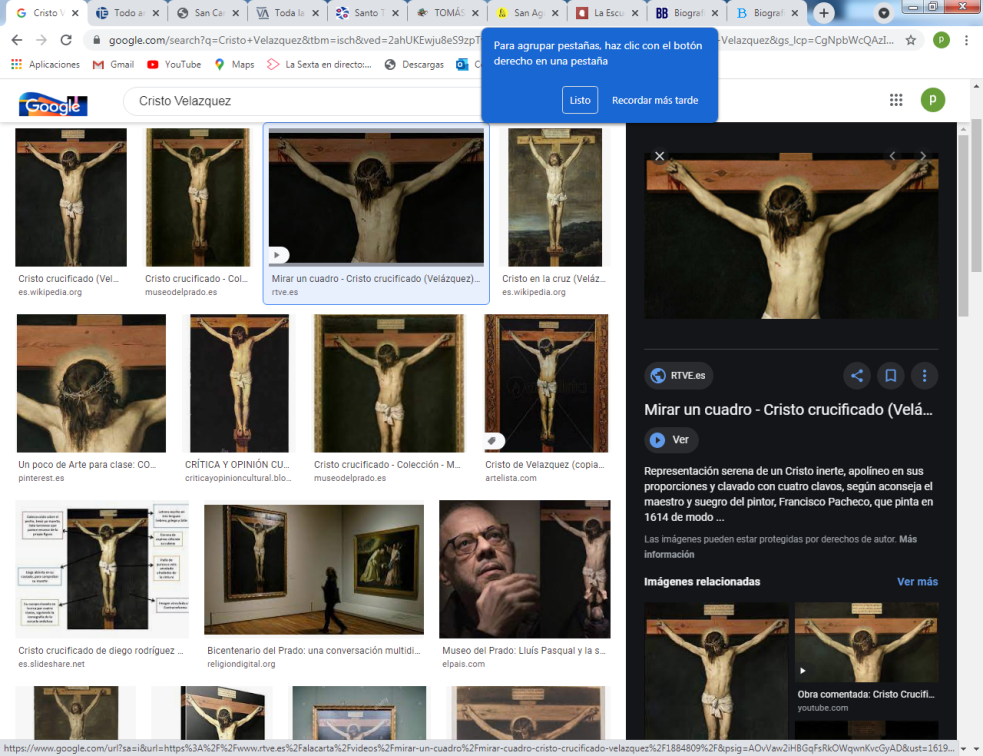 Sacrificio. VelázquezSalvación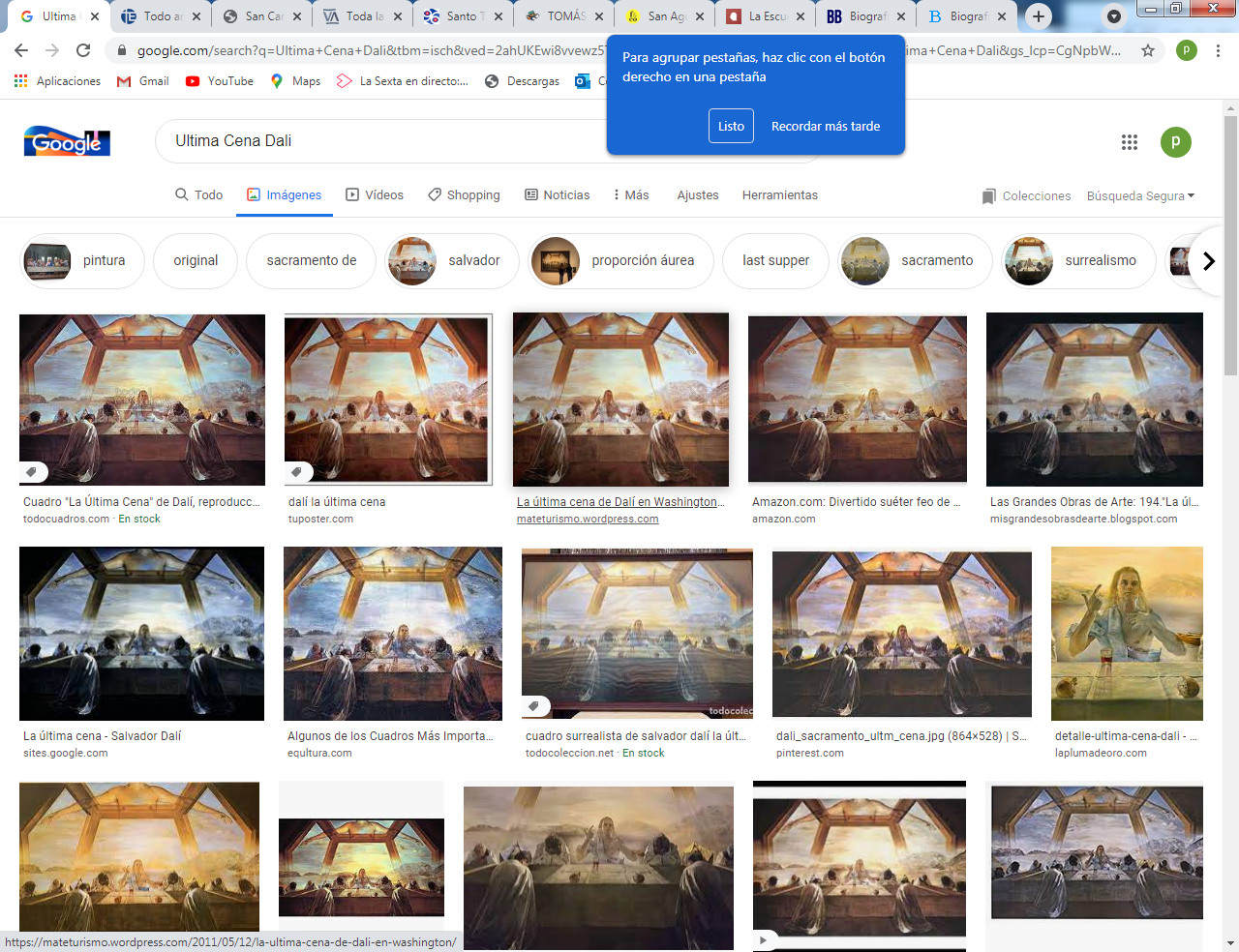 Ultima cena de DaliPresencia